АНАЛИЗА ПРОГРАМА СТРУЧНЕ ПРАКСЕАутори: др Лара Лебедински и др Дејана ПавловићУводУ анализи су представљени налази  карактеристика и исхода на тржишту рада учесника програма Стручне праксе (СП), спроведене 2017. и 2018. године од стране Националне службе за запошљавање (НСЗ) Републике Србије, који се заснивају на административним подацима НСЗ и анкетним подацима добијеним спровођењем структурираног упитника са полазницима програма. Циљ анализе је оцена програма Стручне праксе и на подацима засновано креирање препорука за унапређење програма у наредном периоду, са посебним акцентом на препоруке у вези са категоријом послодаваца којима треба дати приоритет за учешће у овој мери (из приватног или јавног сектора). Анализа садржи квантитативни и квалитативни део. Квантитативни део анализе се заснива на административним подацима базе НСЗ, док су за квалитативни део анализе прикупљени подаци кроз телефонску анкету са полазницима СП.На основу Националног акционог плана запошљавања (НАПЗ), НСЗ је спроводила програм Стручне праксе у 2017. и 2018. години, у трајању од максимално 12 месеци. Програм Стручна пракса подразумева оспособљавање лица за самосталан рад у струци, за које је стечено одговарајуће образовање - квалификација, ради обављања приправничког стажа, односно стицањa услова за полагање стручног испита кад је то законом, односно правилником предвиђено као посебан услов за самосталан рад у струци.Програм се реализовао код послодаваца из приватног сектора, док је највише до 30% укупно планираних (учесника) у 2017. години могло да се ангажује у јавном сектору, и то искључиво у области здравства, образовања и социјалне заштите, а од 2018. године и у области правосуђа. На територији АП Косово и Метохија, а од 2018. године и на подручју девастираних општина, не постоји ограничење процента полазника у јавном сектору, иако се истиче да  послодавци из приватног сектора имају предност. Међутим, за стицање услова за учествовање у програму према НАПЗ за 2017. годину, старосна граница била је до 30 година, док је према НАПЗ за 2018. годину, програм укључивао сва незапослена лица без обзира на године старости. За обе посматране године, незапослене особе са инвалидитетом могле су да учествују у програму без обзира на године живота.Од 2013. године, када је започела имплементација Youth Guarantee, у Европској унији се ставља акценат на младе и олакшавање њиховог уласка на тржиште рада, између осталог и укључивањем у програме активних мера запошљавања. Истраживање које сумира 37 студија евалуације мера активне политике запошљавања у ЕУ, дошло је до закључка да је од мера активне политике запошљавања највећи учинак за младе, имала обука на тржишту рада (формална обука, обука на радном месту или наизменична обука), као једна од главних интервенција која се користи за интегрисање незапослених младих лица у радни однос. Програм Стручне праксе који се спроводи у Србији, према наведеној класификацији, спада у програме обука на тржишту рада.Пројекти на тему евалуације програма за стручно оспособљавање за рад које спроводе јавне службе за запошљавање, имплементирани су и у земљама у нашем региону. У Хрватској постоји програм сличан Стручној пракси, а за период спровођења од 2014. године до 2015. године је урађена анализа овог програма. Квантитативни део овог истраживања спроведен је на бази података прикупљених путем on-line упитника,  док је квалитативни део спроведен методом интервјуа. Истраживање је обухватило полазнике, послодавце и менторе. Полазници стручног оспособљавања меру виде највише као могућност стицања првог радног искуства и стажа, док високо вреднују стицање стручних знања и професионалних компетенција. Ипак, сматрају и да би мера требало да полазницима осигура стално запослење код истог послодавца по завршетку мере, што у пракси није случај нити циљ мере по себи. Послодавци као најчешћу мотивацију за улазак у меру истичу својеврсну помоћ полазнику код стицања знања и вештина у струци и добијања радног искуства. Експлицитну пословну корист истиче око половина послодаваца, а односи се на добијање нове радне снаге и олакшано проналажење адекватне радне снаге. Полазници сматрају да су након завршеног програма конкурентнији на тржишту рада. Осим тога, полазници свих струка истакли су да им је након завршеног школовања било потребно додатно оспособљавање кроз неки облик увођења у рад, будући да нису добили довољно практичног знања у формалном образовању. Као негативне стране програма наводе се мала накнада, осећај искоришћавања полазника и привидно смањење броја незапослених. Генерална перцепција послодаваца је да полазници немају довољно знања и вештина након образовања, те да се та „рупа“ може на добар начин испунити овом мером, односно, олакшати прелаз из образовања у рад. Стручно оспособљавање као мера може да послужи као премосница између завршетка формалног образовања и уласка у свет рада и упркос начелно ниској накнади, смањити „одлив из струке“, ситуацију у којој младе, високообразоване особе због немогућности проналаска запослења у струци траже друге послове што доводи до дугорочно смањене вероватноће рада у струци. Студија која је пред вама сачињена је од неколико поглавља. Након уводног дела дат је приказ тренутног положаја младих на тржишту рада РС. За приказ индикатора тржишта рада, коришћени су подаци Републичког завода за статистику (РЗС), тј. подаци Анкете о радној снази РС, као и регистроване запослености и регистроване незапослености. У трећем поглављу представљенa је методологија која се користи у студији. Како би се унапредио програм Стручне праксе у наредном периоду, у трећем,  четвртом и петом поглављу приказана је анализа резултата квалитативног и квантитативног дела, као и препоруке за наредне циклусе. Преглед тржишта рада Србије са фокусом на младеИако су у 2018. години у програм СП могла да се укључе лица старија од 30 година, овај програм ипак пре свега таргетира и укључује лица до 30 година тј. лица која се стручно оспособљавају. У овом делу извештаја дајемо кратак преглед индикатора тржишта рада за општу популацију и њихово поређење са индикаторима за младе који су старости 15 до 29 година, односно до навршених 30 година. На основу података Анкете о радној снази може се закључити да поједини индикатори тржишта рада Републике Србије бележе позитивне помаке у последњих неколико година, тачније од 2013. године па надаље. Стопа запослености лица старости од 15 и више година је повећана на 49% у 2019. години, што је раст у поређењу са претходним годинама, тачније раст од 1,4 п. п. у односу на 2018. годину. Стопа незапослености за лица старости од 15 и више година у 2019. је износила 10,4% што је за 2,3 п. п. мање у односу на претходну годину. Стопа активности опште популације према подацима из  2019. године није бележила напредак у односу на претходну годину и износила је 54,6% (Републички завод за статистику, 2019).Слика 1 Индикатори тржишта рада Србије, 2019.Извор: Републички завод за статистику, 2019. Стопа запослености младих старости од 15 до 29 година у 2019. години износила је  37%. У поређењу са претходном годином, стопа запослености младих старости од 15 до 29 година је скоро непоромењена (36,3%).  Младе у студији групишемо у категорију лица старости од 15 до 30 година, како их дефинише и Закон о младимa , као и Национална стратегија за младе за период од 2015. до 2025. године. Међутим, млади се по дефиницији Међународне организације рада (МОР) дефинишу као лица старости од 15 до 24 година и за ту старосну категорију је могуће направити поређење између Србије и ЕУ. Стопа неактивности младих (15-24) у 2019. у ЕУ износила је  60,6%.,док је стопа неактивности младих (15-24) у Србији скоро непромењена у односу на претходне године и у 2019. години је износила 70,4%. Један од узрока ниске запослености и високе стопе неактивности је велики проценат младих у овом старосном добу који је неактиван због школовања. Међутим, висока је и стопа неактивности младих старости од 15 до 29 година и у 2019. години износила је 53%. У овој старосној групи, мушкарци су доста активнији у односу на жене (стопа активности мушкараца је у 2019. години износила 53,5% а жена 40,1%).Према евиденцији Националне службе за запошљавање, у 2019. години регистровано је укупно 506.865 незапослених лица, од којих је 12.818 лица старости од 15 до 19 година (2,53%), 38.238 лица старости од 20 до 24 године (7,54%) и 53.093 лица старости од 25 до 29 година (10,5%). Пад у броју незапослених лица у поређењу са претходним годинама регистрован је у свих старосним кохортама младих. Највећи пад броја незапослених у категорији младих, у поређењу са 2017. годином, забележен je у категорији младих старости од 20 до 24 године (пад од 38%) и у категорији младих старости од 25 до 29 година (пад од 33%). Подаци регистроване запослености указују да је у периоду од 2017. до 2019. године најмање повећање у броју регистрованих запослених забележено у категорији лица старости од 25 до 29 година, тачније раст од око 2% у односу на 2017. годину. Код лица старости од 15 до 19 година забележен је највећи раст регистроване запослености у последњих неколико година, али је њихов удео у укупној запослености у Србији и даље најмањи што нема негативну конотацију, имајући у виду да се лица из ове старосне кохорте углавном налазе на школовању, што је и пожељно из перспективе подизања образовног нивоа заједнице и друштва. Посматрајући апсолутне износе у категорији младих, највећи број запослених чине лица старости од 25 до 29 година, 213.160 лица. На тржишту рада најмање је запослених лица, старости од 15 до 19 година, 14.427. Млади мушкарци су више запослени него жене према свим старосним категоријама младих, с тим што је јаз присутнији код популације млађе од 20 година. Табела 1 Регистрована запосленост младих, 2019. Извор: Републички завод за статистику, 2019.Посматрајући у апсолутним износима, број незапослених младих се смањује (за лица старости од 15 до 24, али и за лица старости од 15 до 29 година), али стопе незапослености су и даље скоро па троструко веће него код опште популације. Такође, без обзира на просперитет појединих индикатора тржишта рада у свим старосним кохортама у Републици Србији, можемо да установимо да су индикатори тржишта рада и даље у незавидном положају у односу на индикаторе у ЕУ. МетодологијаЗа анализу исхода на тржишту рада полазника Стручне праксе користимо расположиве административне податке Националне службе за запошљавање, који садрже податке о социо-демографским карактеристикама полазника и њиховим периодима запослености и незапослености. Поред админстративних података, користимо и податке прикупљене телефонским упитником који је спроведен са 1.014 учесника Стручне праксе у јулу и августу 2020. године.У оквиру ове анализе описујемо исходе на тржишту рада полазника Стручне праксе. Даље поредимо полазнике из јавног и приватно сектора као и области унутар приватног тј. јавног сектора. Битно је нагласити да приликом поређења полазника из приватног и јавног сектора треба имати у виду три кључне разлике између ова два сектора које отежавају ово поређење и које су узете у обзир приликом елаборације налаза анализе. Приватни и јавни сектор немају једнако развијене капацитете за запошљавање у свим делатностима. Нпр. јавни сектор има значајно развијеније капацитете за запошљавање у занимањима из подручја здравства, образовања или социјалне заштите, док се лица која желе да обављају занимања из области правосуђа искључиво могу запослити у јавном сектору. Са друге стране, приватни сектор нуди далеко више могућности за запошљавање у другим областима. Из тога последично произилази да образовање полазника делимично одређује да ли ће они обављати праксу у приватном или јавном сектору, нпр. економисти се чешће запошљавају у приватном сектору, а васпитачи и наставници у јавном сектору, тако да поређењем приватног и јавног сектора поредимо заправо могућности на тржишту рада за различита занимања. Особе које су се школовале за занимања која су више заступљена у појединим областима у оквиру јавног сектора у односу на приватни сектор, услед развијености јавног сектора и боље понуде радних места, разликују се по својим карактеристика, као и по томе какав посао желе тј. какав посао бирају. За послове којих је више у јавном сектору, нпр у области образовања и здравства се чешће школују жене (васпитачи, наставници, медицински радници, итд.) које су спремне да прихвате нпр. мању плату, али и сигурнији посао. Запошљавање у јавном и приватном сектору подлеже различитим правилима. Док у приватном сектору послодавац одлучује да ли и када ће некога запослити, у јавном сектору је на снази забрана запошљавања тако да је могуће запослити лице на неодређено време само уз сагласност државне комисије, а већина лица запошљава се на одређени временски период. У јавном сектору често није могуће запослити новог радника, иако по систематизацији постоји непопуњено радно место .Узимајући у обзир изнета ограничења, у овом извештају се користе административни подаци за квантитативну анализу и анкетни подаци за квалитативну анализу. У оквиру квантитативне анализе административних података НСЗ приказујемо просечне вредности карактеристика полазника и њихових исхода на тржишту рада, пре и после Стручне праксе. Анализу спроводимо за све полазнике, за приватни и јавни сектор појединачно, као и посебно за појединачна подручја рада у приватном сектору и области занимања у јавном сектору. Поред дескриптивне статистике, у оквиру које поредимо средње вредности, у делу економетријске анализе оцењујемо вероватноћу да лице има посао 365 дана након завршетка праксе на основу следећег општег модела:У овом моделу користимо све расположиве карактеристике (социо-демографске карактеристике и искуство на тржишту рада) које имамо о појединцима како би оценили вероватноћу да ли је особа запослена 365 дана након Стручне праксе. На пример, коефицијент  нам говори да ли је особа која је обавила  праксу у јавном сектору имала већу вероватноћу да се запосли од особе са истим социо-демографским карактеристимама и истим искуством на тржишту рада, а која је обавила праксу у приватном сектору у односу на јавни. На пример, позитиван коефицијент  указује на то да се лакше запошљавају лица из јавног сектора у односу на приватни, док негативан коефицијент говори да се лакше запошљавају лица из приватног сектора у односу на јавни. Важно је нагласити да коефицијенти из овог модела не могу да се интерпретирају као узрочно последични већ се интерпретирају као корелације (или асоцијације) јер методологија коју користимо не омогућава да контролишемо  за све различите карактеристике лица већ само за неке. У оквиру вектора  контролишемо за социо-демографске карактеристике полазника (пол, узраст, ниво квалификација, припадност рањивим групама и регион), док вектор  контролише за искуство на тржишту рада пре Стручне праксе (колико дуго је лице било незапослено пре уласка у Стручну праксу, колико дана је лице било запослено тј. незапослено у 365 дана пре уласка у Стручну праксу). Анализа исхода на тржишту рада после похађања програма Стручне праксе се ради укупно за све полазнике, посебно за приватни и јавни сектор, као и посебно за најучесталија подручја запошљавањa у приватном сектору и области занимања у јавном сектору. Економетријски модел се прилагођава у зависности од групе учесника коју анализирамо.Квалитативна анализa има за циљ да обогати квантитативне налазе и да додатно опише (1) искуство полазника са програмом Стручне праксе, (2) дужину тражења посла пре укључивања у Стручну праксу и (3) тренутни радни статус испитаника. Сви подаци су анализирани укупно и посебно за приватни и јавни сектор. Такође, значајно је напоменути да се подаци о образовању учесника програма, као и о занимањима за чије обављање су се оспособљавали кроз Стручну праксу, добијају на основу шифара које је НСЗ користила за означавање наведених обележја. У посматраном извештајном периоду у употреби је био Шифарник занимања и стручне спреме који садржи шифре за два обележја, стручне спреме и занимања. Стручне спреме се стичу у образовном процесу, а данас их зовемо квалификацијама, док се  занимања стичу на тржишту рада обављањем сродне групе послова. Стручне спреме и занимања у Шифарнику хоризонтално су разврстани у 19 подручја рада и 75 група занимања, док су према сложености послова и радних задатака разврстани вертикално у категорије од I до VIII.Квантитативна анализа административних податакаДескриптивна статистикаСоцио-демографске карактеристике учесникаБрој учесника програма Стручне праксе у 2017. години износио је 4.072, док је у 2018. години 5.489 особа узело учешће у овом програму. Укупан број учесника програма у поменуте две године је износио 9.561 и њихове социо-демографске карактеристике укупно, као и посебно за приватни и јавни сектор, су приказане у табели 2. У последњој колони приказујемо да ли је разлика између приватног и јавног сектора статистички различита на нивоу 10%. Табела 2: Социо-демографске карактеристике учесника програмаНапомене: *Могуће више одговора. За континуалне варијабле табела приказује медијану и интерквартални опсег у загради (п25-п75). Или просек и ± стандардну девијацију у загради. Последња колона даје информацију да ли је разлика између сектора статистички значајна на нивоу 10%.На основу табеле 2, можемо да уочимо следеће карактеристике учесника програма Стручне праксе:Програм предвиђа да до 30% учесника похађа Стручну праксу у јавном сектору. Међутим, на основу података налазимо да је нешто већи број него што је било предвиђено, тј. 36,4% особа било на Стручној пракси у јавном сектору. Када искључимо Косово и Метохију и девастирана подручја где није постојало ограничење  процента полазника у јавном сектору, добијамо да је  проценат учешћа у јавном сектору нешто мањи тј. 31,5% током посматраног периода.Особе које се укључују у програм Стручне праксе су претежно жене (66,4%), а учешће жена је веће у јавном сектору (74,2%) него у приватном сектору (61,9%). Разлог већег учешћа жена у јавном него у приватном сектору је тај што Стручну праксу у јавном сектору похађају особе које су се школовале за занимања која су тражена у јавном сектору, а у тим занимањима  доминирају жене . У јавном сектору 44,2% полазника праксе има образовање из области васпитања и образовања, а 33,0% из области здравства, фармације и социјалне заштите. У обе ове области је веће учешће жена него мушкараца, како у образовању, тако и на тржишту рада.Медијална вредност узраста приликом уласка у меру износила је 25 година у приватном, а 26 година у јавном сектору. Од 4.067 учесника њих 197 (4,8%) је имало више од 30 година у 2017., а у 2018. години од 5.494  полазника њих 977 (19,6%) је имало више од 30 година. Одступања у односу на ограничење година живота  у 2017. години, односила су се на укључивање  полазника преко 30 година  у програм стручне праксе по основу суфинансирања локалних акционих планова за запошљавање, где није било ограничења у годинама полазника, а у мањем броју ради се  и о особама са инвалидитетом (5) које су се  могле укључити у програм стручне праксе који је спроводио НСЗ без обзира на године живота.У погледу нивоа образовања, налазимо да више од половине полазника у оба сектора (54,7% у приватном и 60,9% у јавном) има свршени VII-1 степен стручне спреме тј. мастер академске или струковне или интегрисане академске студије. Друга категорија по величини (укупно: 26,1% тј. приватни: 27,9% и јавни: 22,9%) су особе које имају IV степен стручне спреме тј. средње образовање у трајању од четири године. Особе које су учествовале у програму Стручне праксе у јавном сектору имају виши ниво образовања од особа које су обавиле  праксу у приватном сектору.Код полазника програма Стручне праксе преовлађују 3 подручја образовања: економија, право и администрација; васпитање и образовање; здравство, фармација и социјална заштита. Међутим, постоје статистички значајне разлике код полазника програма у приватном и у јавном сектору. Особе из приватног сектора имају пре свега образовање из области економија, право и администрација (56,1%), док сва остала подручја учествују са  мање од 10%. Особе у јавном сектору имају претежно образовање из три подручја, а то су: васпитање и образовање, здравство, фармација и социјална заштита и економија, право и администрација. У програм Стручне праксе је било укључено укупно 130 корисника новчане социјалне помоћи (0,6%), 62 особе са инвалидитетом и 39 особа ромске националности. У приватном сектору је било укључено укупно 128 лица која припадају барем једној од ове три рањиве групе, док је у јавном сектору било укључено 85 лица. Корисници новчане социјалне помоћи су чешће укључивани у програм Стручне праксе код послодаваца из јавног сектора.Посматрано према регионима, у програм Стручне праксе најчешће су се укључивала лица из Шумадије и Западне Србије (33,6%) и Јужне и Источне Србије (29,1%), док је значајно мање учесника било из региона Војводине (18,1%), Београда (12,1%) и Косова и Метохије (7,2%). Са изузетком Косова и Метохије где су полазници већином праксу обавили  у јавном сектору, у остала 4 региона полазници Стручне праксе су већински били код приватног послодавца. На слици 2 приказујемо расподелу између јавног и приватног сектора појединачно за регионе. Ако се изузме Косово и Метохија, налазимо да је у осталим регионима нешто мање од 70% учесника обавило праксу у приватном сектору, а нешто више од 30% у јавном сектору. Међутим, регион Косова и Метохије је изузетак и у њему је незнатни број полазника био у приватном сектору (12,6%), а велика већина у јавном сектору (87,4%).Слика 2 Расподела између сектора по регионима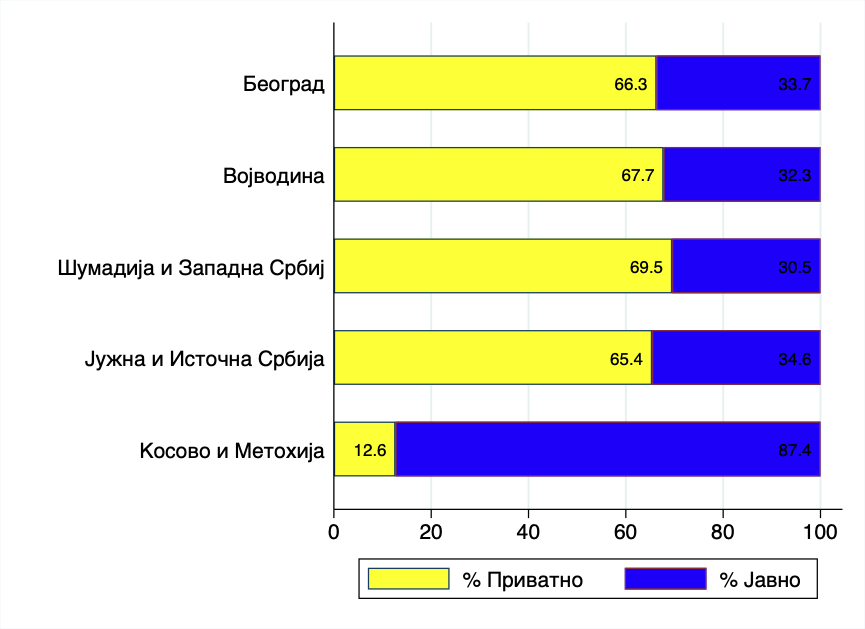 Следећи ниво анализе посматра учеснике из перспективе занимања за чије обављање су се оспособљавали учешћем у програму Стручна пракса. Овде треба рећи да Национална служба за запошљавање не шифрира податак о занимању за које се лице стручно оспособљава, тако да је класификација занимања урађена на основу опредељивања подручја рада, односно, области занимања за свако занимање, за потребе овог истраживања. Занимања за која су се полазници оспособљавали код послодаваца у приватном сектору, класификована су у подручја рада, а занимања за која су се полазници оспособљавали код послодаваца у јавном сектору  класификована су у четири области: здравство, образовање, социјална заштита и правосуђе (јер је НАПЗ-ом омогућено да до 30% учесника буде ангажовано у јавном сектору у наведеним областима). Расподела у приватном сектору је приказана на слици 3. Видимо да се више од половине учесника оспособљавало за подручје економија, право и администрација, а да три подручја рада обухватају више од три четвртине полазника, а то су поред већ споменутог подручја рада такође трговина угоститељство и туризам, односно  пољопривреда, производња и прерада хране. Слика 4 илуструје расподелу у јавном сектору и ту је приказано да су образовање (45,6%) и здравство доминанти (39,1%), док правосуђе (8,7%) и социјална заштита (6,5%) имају много мањи удео.Слика 3: Расподела подручја рада којима припадају занимања у приватном сектору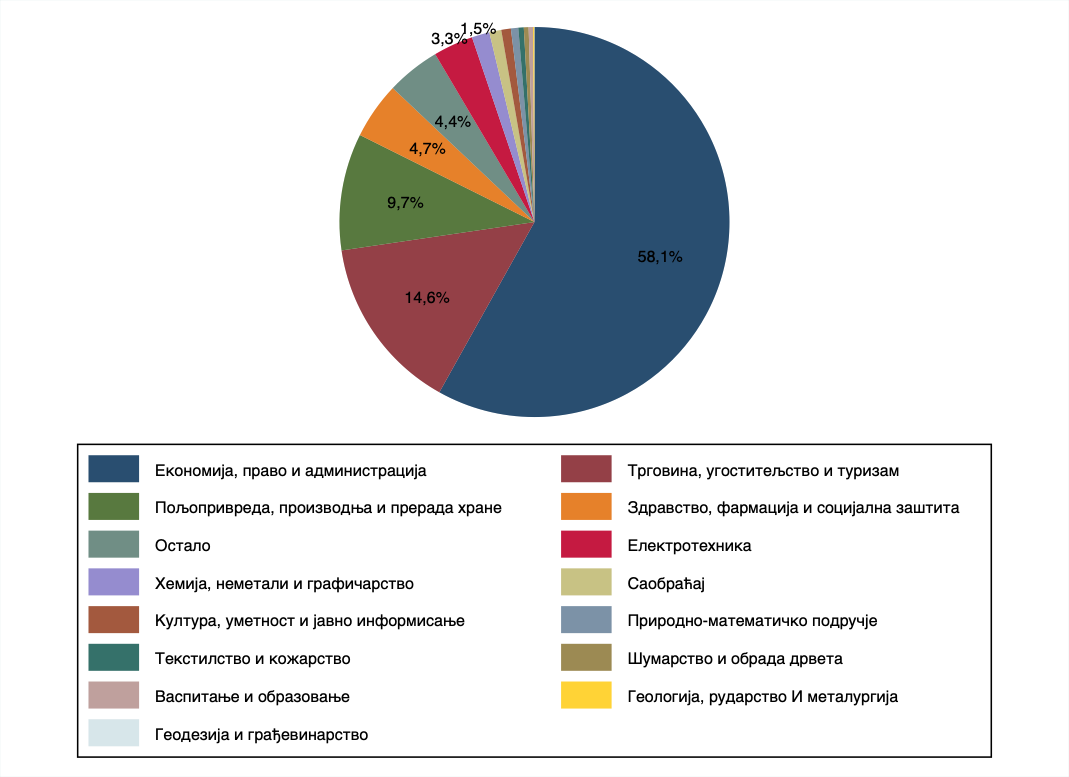 Слика 4: Расподела области којима припадају занимања у јавном сектору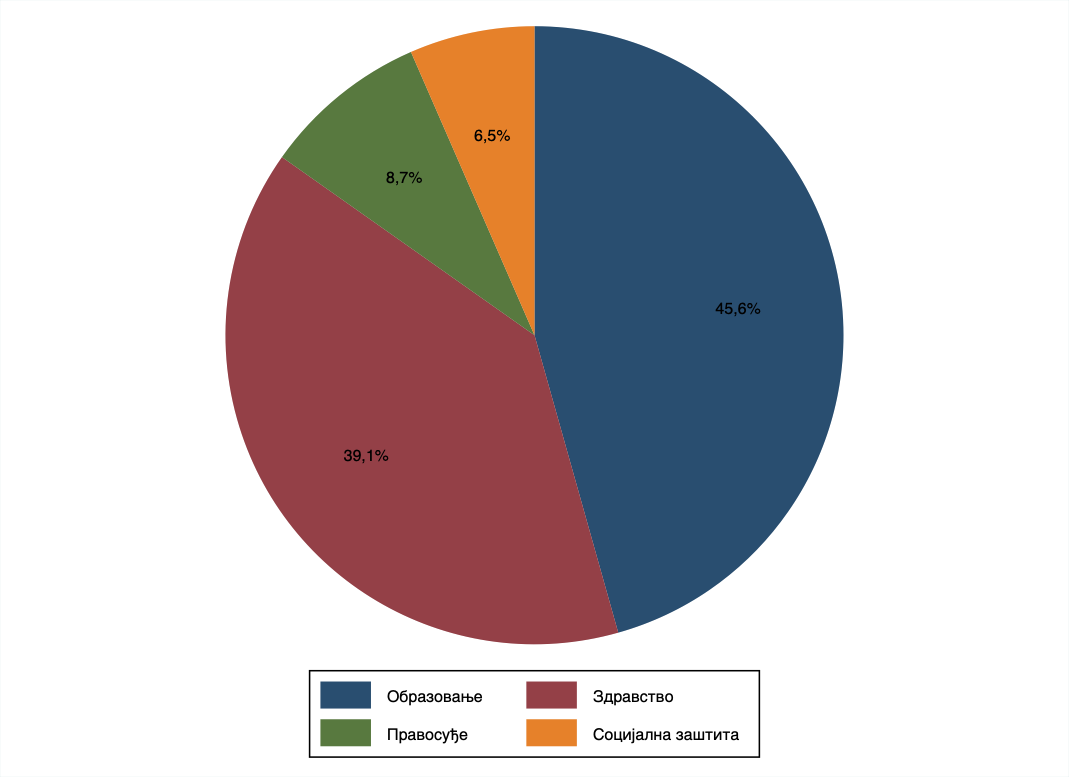 Разлике су присутне у социо-демографским карактеристикама учесника СП према занимањима за која су се оспособљавали, а која су груписана према подручјима рада, што је приказано у табелама 3 и 4. За приватни сектор приказујемо податке за четири најучесталија подручја рада којима припада највећи број занимања за која су се учесници  у програму СП оспособљавали код послодаваца у приватном сектору: (1) Пољопривреда, производња и прерада хране; (2) Трговина, угоститељство и туризам; (3) Економија, право и администрација и (4) Здравство, фармација и социјална заштита. За јавни сектор, занимања за која су се лица оспособљавала класификована су у четири области у којима су се доминантно обучавала лица у јавном сектору: (1) Здравство, (2) Образовање, (3) Социјална заштита и (4) Правосуђе.  Табела 3: Социо-демографске карактеристике учесника програма према подручјима рада којима припадају занимања за која су се лица оспособљавала; приватни секторПодручја рада: (1) Пољопривреда, производња и прерада хране, (2) Трговина, угоститељство и туризам, (3) Економија, право и администрација, (4) Здравство, фармација и социјална заштита. *Могуће више одговора. За континуалне варијабле табела приказује медијану и интерквартални опсег у загради (п25-п75). Или просек и ± стандардну девијацију у загради. Последња колона даје информацију да ли је разлика између подручја рада статистички значајна на нивоу 10%.Посматрајући социо-демографске карактеристике учесника из приватног сектора, из табеле 3 уочљиво је да су жене биле доминантније на пословима у подручју рада здравства, фармације и социјалне заштите (82,7%), трговине, угоститељства и туризма (70,9%) и економије, права и администрације (68,1%). Просечна старост учесника СП у већини подручја износила је 27 година, док је у подручју економије, права и администрације износила 29 година. Највећи број учесника који се оспособљавао за занимања у подручју рада здравство, фармација и социјална заштита, има завршен IV степен стручне спреме  (58,5%), а учешће лица са овим нивоом образовања је значајно и на пословима у подручју пољопривреда, производња и прерада хране (46,9%). Стручну спрему VII-1 степен у већем броју имали су учесници који су се оспособљавали за занимања из подручја економије, права и администрације, 68,4%. Теже запошљиве категорије на тржишту рада су се у програму СП оспособљавале за занимања из свих подручја рада, при чему се издваја подручје трговина, угоститељство и туризам где је био укључен нешто већи број лица која припадају теже запошљивим категоријама. Београдски регион и регион Косова и Метохије је у најмањем уделу био заступљен у програму СП у приватном сектору, док је највеће учешће лица из региона Шумадије и Западне Србије и то посебно  у занимањима из подручја пољопривреде, производње и прераде хране (45,4%) и економије, права и администрације (41,9%). Учесници из региона Јужне и Источне Србије који су се у програм Стручне праксе укључили код послодаваца из приватног сектора, оспособљавали су се за занимања у подручју пољопривреде, производње и прераде хране (30%) и економије, права и администрације (35%), а учесници из региона Војводине – за занимања у подручју здравства, фармације и социјалне заштите (30,6%).Табела 4: Социо-демографске карактеристике учесника програма према областима којима припадају занимања за која су се лица оспособљавала; јавни секторНапомене: Колоне: (1) Здравство, (2) Образовање, (3) Социјална заштита, (4) Правосуђе. *Могуће више одговора. За континуалне варијабле табела приказује медијану и интерквартални опсег у загради (п25-п75). Или просек и ± стандардну девијацију у загради. Последња колона даје информацију да ли је разлика између области статистички значајна на нивоу 10%.У јавном сектору жене су доминантније у свим подручјима, а посебно у занимањима из подручја социјалне заштите (85,4%) и образовања (80,2%) (табела 4). Разлике су присутне и медијална старост полазника у јавном сектору. У области здравства, медијална старост учесника износила је 26 година, док у социјалној заштити 28 година, и у образовању и правосуђу 29 година. Према степену стручне спреме, 51,3% учесника са IV степеном стручне спреме је похађало СП у здравству, док је са VII-1 степеном стручне спреме у пракси учествовало 100% учесника у подручју правосуђа, 92,9%  у подручју социјалне заштите и 72,8% у  образовању. Од теже запошљивих категорија, у програму је учествовало више корисника новчане социјалне помоћи у односу на остале категорије, а они су најчешће били укључени у оспособљавање за занимања у подручју образовања. Највећи број учесника из региона Косова и Метохије био је ангажован у подручју здравства (18,5%),  а из региона Београда у социјалној заштити (25,3%) и правосуђу (19,9%). У региону Јужне и Источне Србије, 32,3% учесника СП је било ангажовано у подручју образовања.Приложена табела А.1. приказује учеснике СП према подручју у којем су стекли образовање, независно од стеченог нивоа образовања и показује да су најбројнији они који су образовање стекли у подручју економије/економисти (нпр.економски техничар, економиста за финансије, рачуноводство и банкарство, дипломирани економиста за општу економију, банкарство и финансије и др), права/правници (нпр. правни техничар, правник, дипломирани правник и др), васпитачи и наставници, медицинари (нпр.медицински техничар, доктор медицине и др.), затим они који су се школовали у подручју друштвено-хуманистичких наука (нпр. психолог, педагог, андрагог, дефектолог и др.), природно-математичких наука (нпр. лаборант биологије, метеоролошки техничар, математичар и др.) и фармацеути. Економисти и правници су у већој мери били присутни у приватном него у јавном сектору. Прецизније, од 1.866 економиста, 1.664 је СП обавило код послодавца из приватног сектора. Слично је и од 1.819 правника, њих 1.410 СП обавило је код послодавца из приватног сектора. У јавном сектору више су били присутни учесници са дипломама из друштвено-хуманистичких наука; од њих 605, чак 485 је на СП било укључено у јавном, а 120 у приватном сектору. Занимљива је чињеница да између јавног и приватног сектора није постојала значајна разлика у односу на укљученост лица са образовањем фармацеута. Ова табела потврђује да су се лица која су на СП укључена у приватном и јавном сектору, стекла образовање из различитих подручја,  те да просто поређење полазника из приватног и јавног сектора није могуће.Искуство на тржишту рада пре и после Стручне праксеОд укупно 9.561 полазника који су започели програм Стручне праксе, 8.407 (87,9%) полазника је успешно завршило програм. Полазници праксе су углавном имали оправдане разлоге за прекид учешћа у програму, то је био случај код 1.057 (91,6%), а преосталих 97 (8,4%) није имало оправдане разлоге за прекид. Нешто већи проценат је одустао од праксе у приватном сектору (13,3%) него у јавном сектору (10,0%). У прилогу у табели А.2  су приказане социо-демографске карактеристике особа које су завршиле праксу и особа које нису завршиле праксу. Чешће су прекидале праксу особе са високим нивоом образовања, особе које имају образовање из подручја економије, права и администрације, васпитања и образовања или трговине, угоститељства и туризма, као и особе из региона Београда и Војводине.Табела 5: Искуство на тржишту рада пре и после програмаНапомене: *Могуће више одговора. За континуалне варијабле табела приказује медијану и интерквартални опсег у загради (п25-п75). Или просек и ± стандардну девијацију у загради. Последња колона даје информацију да ли је разлика између сектора статистички значајна на нивоу 10%.У табели 5 приказано је искуство на тржишту рада пре и после стручне праксе за све свршене полазнике, као и посебно за приватни и јавни сектор. Из анализе су искључена лица која нису имала доследне податке о периодима запослености и незапослености  што је био случај код 132 лица која су завршила праксу. Главни налази из табеле 5 су следећи:Већина полазника програма (55,1%)  је била регистрована као незапослена мање од 6 месеци, а готово три четвртине њих је било незапослено 12 месеци или мање. Лица која су обавила праксу у приватном сектору су у просеку краће била незапослена у односу на лица из јавног сектора.У 365 дана који су претходили уласку у програм, полазници су били 198 дана формално незапослени и незнатан број дана (10 дана) формално запослени. У просеку су полазници из јавног сектора нешто више дана били формално незапослени у односу на особе из приватног (јавни: 203, приватни: 195).Након завршене мере, 27,3% полазника се запослило код послодавца код кога су били на пракси, а овај проценат је нешто већи у приватном (30,4%) него у јавном сектору (23,3%).У просеку је полазницима требало 100 дана да нађу прво запослење, при чему су лица на СП у приватном сектору брже налазила посао (просек 88 дана) од лица на СП у јавном сектору (просек 122 дана). У 365 дана након завршене праксе, учесници праксе су у просеку 99 дана били пријављени као запослени, а 162 дана су били пријављени као незапослени. Овде се такође види разлика између приватног и јавног сектора која говори да су лица која су обавила  праксу у приватном сектору више времена била запослена, а мање незапослена у односу на јавни сектор.180. дана након завршетка Стручне праксе, 38,4% лица је имало запослење, при чему је запослено било 42,1% лица која су на пракси била у приватном сектору и 32,0% лица која су на пракси била у јавном сектору. Од особа које су биле запослене на 180. дан након СП (38,4%), оквирно половина запослених је имала запослење код послодавца код кога је била на СП (18,6% од укупног броја учесника). Много већи проценат лица је остајао код послодавца након СП у приватном  него у јавном сектору. Од укупног броја лица која су завршила меру, њих 22,9% је остало код истог послодавца у приватном сектору, а њих 11,4% у јавном сектору. Прецизније, више од половине учесника СП из јавног сектора који су се запослили код истог послодавца по завршетку праксе, након 180 дана (од завршетка стручне праксе) престало је са радом код тог послодавца (смањење са 23,3% на 11,4%).Од укупног броја запослених полазника (3.172) за 2.405 лица располажемо податком да ли су радили у јавном или приватном сектору на 180. дан након СП. Налазимо да се од укупног броја запослених полазника, њих 76,6% запослило у приватном сектору, међу полазницима који су праксу обавили у приватном сектору тај проценат износи 92,3%, а међу полазницима из јавног сектора износи 41,11%. Ово указује на то да се полазници СП из приватног сектора претежно запошљавају у приватном сектору, док се полазници из јавног секора запошљавају у оба сектора. Ово може да се објасни тиме да су занимања за која су се лица оспособљавала у приватном сектору доминантнија у приватном сектору, у смислу боље понуде послова у том сектору. Такође, ограничени број отворених радних места у јавном сектору доводи до тога да нека лица прелазе у приватни сектор.Лица која су била запослена 180. дан након СП, су у просеку била запослена 109 дана код датог послодавца. Међу тим запосленим лицима, доминантан тип уговора је уговор о раду на одређено време (64,6%), док је 25,7% лица имало уговор о раду на неодређено време, 6,0% је било радно ангажовано на основу уговора о привременим и повременим пословима, а преосталих 3,7% је имало друге типове уговора (нпр. уговор о делу).  Лица која су праксу обавила у јавном сектору су чешће имала уговор на одређено време и краће су била запослена код послодавца.365. дана након завршетка Стручне праксе налазимо да је стопа запослености порасла за 9,2 процентних поена у односу на 180. дан након праксе тј. износила је 47,6%. Готово сва лица која су била запослена код послодавца из СП  180. дана након праксе радила су код истог послодавца  и 365. дана након СП. То се види из процента запослених код послодавца из СП након 180 тј. 365 дана који је остао непромењен.За 2.771 лице од укупно 3.798 запослених располажемо податком у ком сектору су били запослени 365. дана након СП. Резултати су веома слични као и 180. дана. Од укупног броја, 75,2% полазника ради у приватном сектору, међу полазницима из приватног сектора овај проценат износи 91,6%, а међу полазницима из јавног сектора 41,6%.365. дана након праксе запослена лица су била у том статусу 196 дана, а најчешћи тип уговора на основу кога су радили је био уговор о раду на одређено време (62,1%). 28,6% лица је радило на основу уговора о раду на неодређено, 4,6% је радило ван радног односа на основу уговора о привременим и повременим пословима, а преосталих 4,6% су имали друге типове ангажовања (нпр. уговор о делу). Лица која су СП обавила у јавном сектору показују нешто лошије индикаторе 365. дана након завршетка СП у односу на лица која су била на пракси у приватном сектору.На хистограмима испод, дат је графички приказ броја недеља незапослености учесника СП пре уласка у програм СП, и други хистограм даје приказ броја недеља до првог запослења, након завршетка СП. Код првог хистограма (слика 5) битно је напоменути да се једна четвртина (27,1%) незапослених  регистровала код НСЗ 9 недеља или мање пред улазак у меру, могуће баш због могућности да се укључе у меру након што су нашли заинтересованог послодавца, што указује на то да одређени број незапослених тражи посао, али није формално пријављен код НСЗ. На слици 6 можемо да установимо да је већина учесника програма нашла посао одмах након завршетка СП, и да су полазници лакше налазили посао у недељама непосредно након праксе него у каснијем периоду.Слика 5 Трајање незапослености пре уласка у програм Стручне праксе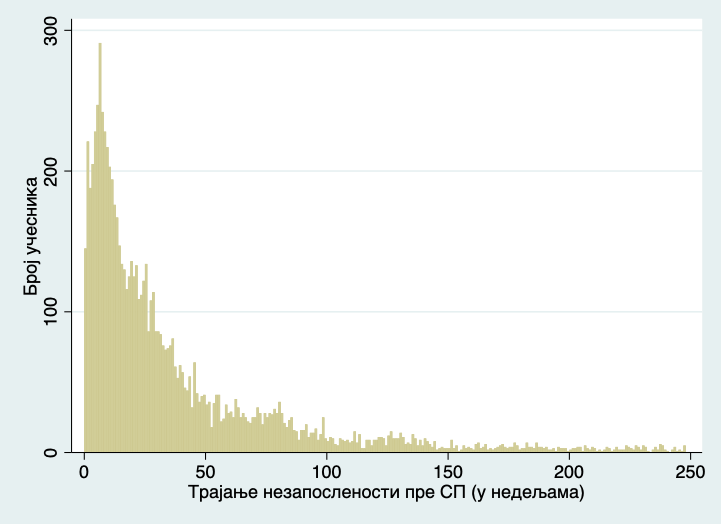 Слика 6 Број недеља до првог запослења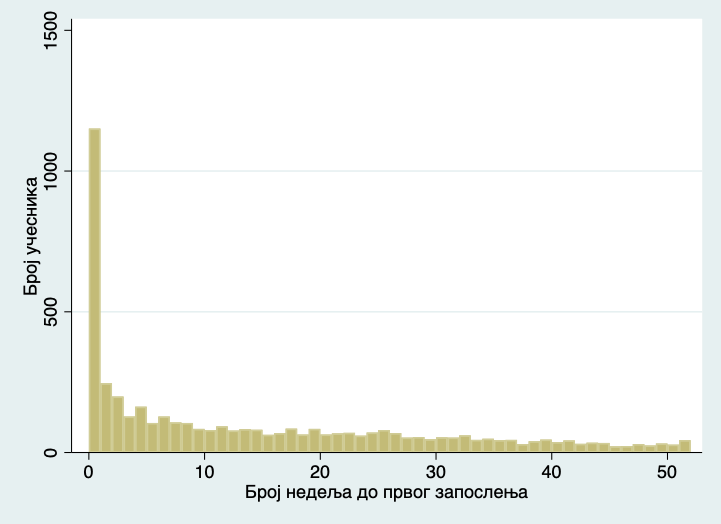 Табела 6: Искуство на тржишту рада пре и после програма, приватни секторНапомене: Колоне: (1) Пољопривреда, производња и прерада хране, (2) Трговина, угоститељство и туризам, (3) Економија, право и администрација, (4) Здравство, фармација и социјална заштита. *Могуће више одговора. За континуалне варијабле табела приказује медијану и интерквартални опсег у загради (п25-п75). Или просек и ± стандардну девијацију у загради. Последња колона даје информацију да ли је разлика између подручја рада статистички значајна на нивоу 10%.У табели 6 приказујемо поново искуство на тржишту рада пре и после програма, али овога пута само за четири најзаступљенија подручја рада у приватном сектору. Примећујемо да су особе које су се оспособљавале за обављање занимања из подручја здравство, фармација и социјална заштита најкраће биле незапослене пре почетка СП и да су се најчешће запошљавали код послодавца након завршене праксе, 43,4% њих је остајало код послодавца код ког су обављали стручну праксу. Особе које су се оспособљавале за занимања из тог подручја рада су такође имале најбољу шансу да буду запослене 180. дана (55,7%) и 365. дана (71,3%) након СП што указује да су се оспособљавали за занимања која су тражена на тржишту рада. Такође се истичу полазници који су се оспособљавали за занимања из подручја рада пољопривреда, производња и прерада хране, који су у великом проценту остајали код послодавца (43,4%) и имали посао 180. дана (54,7%) тј. 365. дана (60,9%) након СП. С друге стране, налазимо да су полазници који су се оспособљавали за занимања из подручја рада економија, право и администрација најређе остајали код послодавца (22,9%) и најређе имали запослење 180. дана (34,8%) тј. 365. дана (43,4%) након СП. Табела 7: Искуство на тржишту рада пре и после програма, јавни секторНапомене: Колоне: (1) Здравство, (2) Образовање, (3) Социјална заштита, (4) Правосуђе. *Могуће више одговора. За континуалне варијабле табела приказује медијану и интерквартални опсег у загради (п25-п75). Или просек и ± стандардну девијацију у загради. Последња колона даје информацију да ли је разлика између области статистички значајна на нивоу 10%.У јавном сектору налазимо да су се особе које су се оспособљавале за занимања из области образовања и области социјалне заштите чешће запошљавале код послодавца, тј. 30,4% у образовању и 29,2% у социјалној заштити (табела 7). Особе које су се оспособљавале за занимања из ове две области су такође имале веће шансе да буду запослене 180. и 365. дана након СП. 180. дана након СП 38,3% особа са занимањима из области образовања је имало посао, а 365. дана након СП њих 49,1% је имало посао. Код занимања из области социјалне заштите налазимо да је 47,1% имало посао након 180 дана, а 53,9% након 365 дана. Најчешће су се у приватном сектору запошљавала лица која су се стручно оспособљавала за занимања из области здравства (42,4% након 365 дана), а најређе из области социјалне заштите (27,6% након 365 дана). Особе које су се стручно оспособљавале за занимања у области правосуђа су имала знатно лошије исходе на тржишту рада након завршене праксе у поређењу са претходне  три области.Економетријска анализаУ овом делу извештаја приказујемо економетријску анализу фактора који корелирају са вероватноћом проналска посла. Економетријска анализа омогућава да се утврди који појединачни фактори корелирају са запослењем. У табели А.3. приказујемо резулате пробит модела y којем је исход бинаран, тј. показује да ли је особа запослена или није 365 дана након завршетка праксе. У модели 1 (колона (1)) оцењујемо запосленост укључујући у модел само варијаблу да ли је особа обавила праксу у јавном сектору или приватном сектору, у моделу 2 (колона (2)) додајемо социо-демографске карактеристике учесника, у моделу 3 (колона (3)) додајемо исходе на тржишту рада пре укључивања у праксу, а главни модел је представљен у колони 4 где укључујемо и регион у којем је лице било на Стручној пракси.Из модела (1) можемо да видимо да су особе које су обавиле  СП у јавном сектору имале 7,9 п.п. мању шансу да буду запослене 365. дана након завршене Стручне праксе у односу на приватни сектор (јавни сектор: 42,9%, приватни: 50,8%). Модел 1 приказује исте резултате као дескриптивна статистика и не узима у обзир да се значајно разликују карактеристике лица која су била укључена у Стручну праксу у ова два сектора. Међутим, када укључимо социо-демографске карактеристике, искуство на тржишту рада и географско порекло испитаника у моделу 4, налазимо да су учесници праксе из јавног сектора имали 3,2 п.п. мању шансу да се запосле од учесника СП из приватног сектора. Главни фактор који умањује разлику између  приватног и јавног сектора између ова два модела је регион. Особе које су обављале Стручну праксу на Косову и Метохији, претежно у јавном сектору, су се тешко запошљавале што је у моделима 1 до 3, у којима не контролишемо регион, доводи до тога да је већа оцењена разлика између јавног и приватног сектора. Изостављена категорија код региона је регион Београд, тако да се коефицијенти региона интерпретирају у односу на тај регион. У случају Косова и Метохије, налазимо да контролишући за остале факторе из модела, лица са Косова и Метохије су за 24,5 процентних поена имала мању шансу да буду запослена од особа из Београда. Узимајући у обзир да је Београд економски центар државе, изненађујуће је да су особе из региона Војводине, Шумадије и Западне Србије и региона Јужне и Источне Србије имале већу шансу да буду запослене након 365 дана.  У односу на друге регионе, у Београду су се полазници праксе чешће оспособљавали за подручје рада Економија, право и администрација, за које се показало да је запошљивост мања, те претпостављамо да је за то разлог што се лица из Београда теже запошљавају.  Поред врсте сектора и региона, пол, узраст и искуство на тржишту рада у години пре уласка у програм корелирају позитивно са запосленошћу. Жене су за 2,9 п.п. имале већу шансу да буду запослене у односу на мушкарце, а свака додатна година старости је, у просеку, умањивала шансу да особа буде запослена за 0,3 п.п.. Такође, једна недеља више у статусу запослености у години која је претходила уласку у праксу је повећавала шансе да лице ради за 0,3 п.п. док је недеља више у незапослености умањивала шансе за 0,1 п.п. Резултати из модела 4 су приказани на слици А.1. и може се видети да је регион пресудан фактор у погледу проналаска посла. На слици су приказани сви коефицијенти за појединачне факторе који корелирају са вероватноћом запошљавања.У табели А.4. у прилогу су приказани резултати пробит модела посебно за 4 најучесталија подручја рада у којима се обављала пракса у приватном сектору у колони (1), у колони (2) посебно за четири области у којима се обављала пракса у јавном сектору, а у колони (3) поредимо запосленост лица која су се школовала за обављање занимања правника у приватном и јавном сектору, тачније поредимо лица која су се оспособљавала за занимање адвокат у приватном сектору са лицима која су се стручно оспособљавала за обављање занимања у правосуђу у јавном сектору. Резултати су графички приказани на сликама A.2., A.3. и A.4.На слици А.2. можемо видети карактеристике које корелирају са вероватноћом запослења у приватном сектору у који смо додатно укључили варијабле о подручјима занимања. Изостављена категорија код подручја рада је пољопривреда, производња и прерада хране, тако да се коефицијенти интерпретирају на следећи начин. Особе које су се стручно оспособљавале за занимања из подручја економија, право и администрација као и трговина, угоститељство и туризам су имала 24,1 процентних поена, тј. 12,4 процентих поена мању шансу да буду запослене у односу на особе које су се стручно оспособљавале за подручје рада пољопривреда, производња и прерада хране. Не постоји статистички значајна разлика између подручја рада пољопривреда, производња и прерада хране и подручја рада здравство, фармација и социјална заштита. Контролишући остале факторе, налазимо да су жене чешће биле запослене након 365 дана, као и особе које су дужи период биле пријављене као запослене у години пре уласка у Стручну праксу. Слика А.2. потврђује да су до посла теже долазиле особе са Косова и Метохије и из региона Београда (изостављена категорија) у односу на преостала три региона.На слици A.3.  приказујемо резултате пробит модела за јавни сектор у који смо додатно укључили варијаблу за област којој припадају занимања за која су се лица оспособљавала. Изостављена категорија је област здравство и коефицијенте добијене за остале области је потребно интерпретирати у односу на здравство. Дакле статистички независан ефекат стручног оспособљавања у областима образовања и правосуђа говори да су особе које су се стручно оспособљавале за ове две области имале мању шансу да нађу посао од особа које су се стручно оспособљавале за област здравства. Особе са завршеним високим образовањем су имале боље шансе да буду запослене од особа са нижим нивоима  образовања. У јавном сектору су особе које су праксу обавиле у Војводини имале најбољу шансу да буду запослене, док су особе са Косова и Метохије најтеже долазиле до посла.Идеално би било ако би постојала могућност да се упореде исходи лица која су се стручно оспособљавала за исти или сличан посао у приватном и јавном сектору. Међутим у зависности од квалификација, лица су углавном обављала праксу у јавном или приватном сектору (са изузетком правника) као што је показано у табели А.1 у прилогу. Због различитих занимања у јавном и приватном сектору, која пружају различите могућности на тржишту рада, није могуће упоредити исходе у јавном и приватном сектору на нивоу занимања.На слици A.4. поредимо особе које су се оспособљавале за занимање адвокат у приватном сектору са особама које су се оспособљавале за занимања из области правосуђа у јавном сектору. Циљ овог поређења је да се види, барем на примеру  лица са истим образовањем (дипломирани правници), да ли су шансе за посао 365 дана након завршене праксе боље у приватном или у јавном сектору. Оно што налазимо је неочекивано, и указује на то да су за 11,9 процентних поена већу шансу да буду запослене имале особе из јавног  сектора. У погледу запослења у приватном тј. јавном сектору, налазимо да су правници који су праксу обавили у приватном сектору чешће радили у том сектору након 365 дана (76,6% приватни сектор), а правници из јавног су чешће радили у јавном сектору (52,5% јавни). Иако овај резултат не може да се генерализује на свеукупно поређење приватног и јавног сектора, он указује на то да за лица са истим образовањем,  пракса у јавном  сектору може да пружи боље шансе за запослењем. Указали смо да се правници лакше запошљавају у јавном  сектору, али је битно нагласити да се они тешко запошљавају и у приватном и у јавном сектору. Претпостављамо да је узрок њихових лоших исхода на тржишту рада неусклађеност потражње и понуде правника. Поред великог броја правника који су незапослени и даље се школује велики број младих за ово занимање. Квалитативна анализа анкетних податакаУзорак анкетираних полазника програма Стручне праксеКако би се боље разумело искуство полазника програма Стручне праксе и прикупиле информације о њиховом искуству на тржишту рада након завршене стручне праксе, НСЗ је направила списак од 3.755 полазника, чији су контакт подаци били достављени истраживачком тиму Института економских наука. План је био да се анкета спроведе са 1.000 испитаника.У табели 8 приказано је колико је испитаника контактирано, колико њих је учествовало у испитивању и разлози зашто интервју није спроведен са одређеним бројем испитаника. Укупно је контактирано 1.568 испитаника, а њих 1.014, тј. 64.7% прихватило је да учествује у анкети и њихови одговори су представљени у овом делу анализе. Основни разлог што код појединих полазника СП телефонска анкета није спроведена јесте то што телефонски број испитаника није био доступан, што је био случај код 288 полазника тј. код 18,4% контактираних. Учешће је одбило 213 полазника тј. 13,6%, док је код њих 3,3% постојао други разлог (телефонски број није у функцији или је испитаник прекинуо везу). Стопа одговора је веома слична за полазнике који су СП обавили у приватном и јавном сектору, а слични су и разлози због којих интервју није спроведен.Табела 8: Величина узорка и разлози одбијања интервјуаУ анкети је учествовало 1.014 полазника од укупно њих 9.561, тј. реч је о узорку од 10,6% и потребно је разумети да ли су анкетирани полазници репрезентативни за укупну популацију учесника програма Стручне праксе. Идеално би било када не би постојале разлике у социо-демографским карактеристикама и искуству на тржишту рада између анкетираних и неанкетираних лица, јер бисмо у том случају са сигурношћу могли да тврдимо да су резултати анкете репрезентативни за целу популацију полазника. Табела 9: Разлике у социо-демографским карактеристикама и искуству на тржишту рада пре СП између анкетираних и неанкетираних лицаНапомена: *Могуће више одговора. За континуалне варијабле табела приказује медијану и интерквартални опсег у загради (п25-п75). Или просек и ± стандардну девијацију у загради. Последња колона даје информацију да ли је разлика између анкетираних и неанкетираних статистички значајна на нивоу 10%.Социо-демографске карактеристике и искуство на тржишту рада пре програма приказани су у табели 9 за анкетирана и неанкетирана лица. Налазимо да постоје статистички значајне разлике између анкетираних и неанкетираних лица у готово свим социо-демографским приказаним карактеристикама као и мање разлике у погледу искуства на тржишту рада пре уласка у програм стручне праксе. У односу на неанкетирана лица, анкетирана лица процентуално чешће чине жене, незнатно старија популација и сви су вишег нивоа образовања. Такође се уочава нешто другачија расподела анкетираних и неанкетираних према подручју образовања, пре свега у области економије, права и администрације, где су заступљенија анкетирана лица. У погледу искуства на тржишту рада, налазимо да су анкетирана лица нешто краће била пријављена као незапослена у односу на неанкетирана лица. Иако су социо-демографске карактеристике и искуство на тржишту рада између анкетираних и неанкетираних лица нешто другачији, ове разлике су ипак мале и сматрамо да су резултати анкете репрезентативни за укупну популацију полазника програма.Резултати анкетеТабела 10: Програм Стручне праксеНапомена: *Могуће више одговора. +Скала од 1 до 6, одговори 4 до 6 класификовани као одговор Да. За континуалне варијабле табела приказује медијану и интерквартални опсег у загради (п25-п75). Или просек и ± стандардну девијацију у загради. Последња колона даје информацију да ли је разлика између сектора статистички значајна на нивоу 10%.У табели 10 приказујемо низ одговора који се тичу самог програма Стручне праксе. Налази из табеле 10 су следећи:Полазници Стручне праксе су позицију за праксу најчешће налазили преко НСЗ саветника (32,5%), преко личних контаката (25,7%) и директном пријавом код послодавца (23,0%). Полазници праксе у јавном сектору су праксу чешће налазили директном пријавом код послодавца, док су праксу у приватном сектору чешће налазили преко НСЗ саветника. Невезано за укључивање у меру, испитаницима је постављено питање коју су помоћ добили од НСЗ током 12 месеци који су претходили мери. Половина испитаника је рекла да није добила никакву помоћ. Међу онима који су рекли да су добили неки вид помоћи од НСЗ, најчешће је то био савет како да траже посао (30,7%) и помоћ приликом укључивања у програм Стручне праксе (24,3%). Испитаници су такође навели да су од НСЗ добијали информације о слободним радним местима (19,2%), саветовање у вези са могућностима за образовање и обуке (16,9%) као и место у образовним програмима или обукама (7,2%). Анкетирани учесници Стручне праксе у приватном сектору чешће су наводили да су добили неки вид помоћи од испитаника у јавном сектору.Као разлог учешћа у програму (учесници анкете су имали опцију више одговора), 71,9 % испитаника навело је да је желело да стекне радно искуство, 35,2% њих рекли су да су учествовали у програму ради стицања приправничког стажа потребног за полагање стручног испита и 32,7% учесника пријавило се ради финансијске надокнаде. Више од половине испитаника из јавног сектора (53%) навели су да је разлог учешћа у програму обављање приправничког стажа за стицање услова за полагање стручног испита, док се због истог разлога пријавило њих 26,5% из приватног сектора. Испитаници су позитивно одговорили на питање да ли су задовољни подршком НСЗ приликом укључивања у меру, чак 86,4% испитаника дали су потврдан одговор. У истом броју су испитаници из приватног и јавног сектора били задовољни подршком НСЗ приликом укључивања у меру. Док је подршком НСЗ током мере било задовољно 85,2% анкетираних учесника програма стручне праксе; из приватног сектора њих чак 86,7%, а из јавног 82,2%.Приликом давања одговора на питање колико су сати недељно радили, већина испитаника је одоговорила 40 (и из приватног и из јавног сектора). Скоро сви испитаници били су задовољни програмом (93%), тачније, из приватног сектора 92,2% полазника а из јавног њих 94,6%.На питање колико су радни задаци и обавезе током стручне праксе допринели стицању и унапређењу знања и вештина, 94,2% испитаника изразило је позитиван став, тј. 92,2% из приватног сектора, и 94,6% из јавног. Више од 90% анкетираних учесника СП постављало је питања без осећаја нелагодности (95,4%); 93% учесника сматрало је да им је ментор помогао да унапреде знања и вештине; 94,9% имало је добар однос с ментором; 94,1% учесника унапредило је знања и вештине током стицања СП; 94,7% учесника препоручило би програм својим пријатељима или члановима породице. Није постојала разлика у ставовима анкетираних учесника из приватног и јавног сектора према поменутим питањима. Након завршетка програма Стручне праксе, 34,4% испитаника полагало је стручни испит. Доминантнији су били учесници из јавног сектора 52%, а из приватног 25,8%. Проценат испитаника који су полагали Стручни испит је низак и он указује на то да се заправо знатан број учесника укључује у програм због стицања практичних знања и радног искуства, а не због стицања услова за полагање стручног испита, тј. приправничког стажа.Анкетирани учесници који нису полагали стручни испит као разлог навели су да још увек нису спремни за полагање (29,2%), нису били информисани да постоји могућност полагања стручног испита (26,1%) или им није био потребан из разлога што имају посао који то не захтева (20,8%). Нешто мање испитаника дало је одговор да су имали личне разлоге за то (14,3%) или нису били довољно обучени (6,7%). Такође, 47,1% испитаника из јавног сектора још увек се спрема за полагање стручног испита, а из приватног сектора то исто чини 23,7% испитаника. Више испитаника из приватног сектора (32,2%) дали су одговор да им испит није потребан за посао који обављају у односу на испитаника из јавног сектора (6,5%).Скоро сви испитаника, који су полагали, су и положили стручни испит (97,4%); подједнако у приватном (95,3%) и јавном сектору (99,4%). На питање у којој мери су им знање и вештине стечени током СП помогли при полагању стручног испита, 94,1% испитаника дало је позитиван одговор, при чему није било значајних разлика међу секторима (њих 95,2% из приватног сектора и 93% из јавног).Табела 11: Запошљавање код послодавца након завршетка програма Стручне праксеНапомена: *Могуће више одговора. +Скала од 1 до 6, одговори 4 до 6 класификовани као одговор Да. За континуалне варијабле табела приказује медијану и интерквартални опсег у загради (п25-п75). Или просек и ± стандардну девијацију у загради. Последња колона даје информацију да ли је разлика између сектора статистички значајна на нивоу 10%.У табели 11 која приказује ставове испитаника према запошљавању након завршетка програма СП, издвајамо следеће:Од укупног броја анкетираних, 35,9% испитаника запослило се код послодавца након завршетка програма: 38,4% из приватног сектора и 30,9% из јавног. На питање да ли су још увек запослени у тој компанији, 67% испитаника дало је позитиван одговор (65,5% из приватног сектора и 70,7% из јавног).Већина испитаника је остала да ради на истом радном месту након завршетка програма (73,6%), док је 21,8% испитаника напредовало прешавши на друго радно место. Не постоје разлике између приватног и јавног сектора код испитаника који су остали на истом радном месту (74,8% из приватног сектора и 70,8% из јавног). Већина испитаника је дала потврдан одговор на питање да ли им је плата већа у односу на прву плату коју су имали након завршетка СП (82,7% испитаника). У приватном сектору 84,7% испитаника има већу плату у односу на почетну, а у јавном 78,1% испитаника.Међу особама које су се запослиле код послодавца код којег су обавиле СП, а које више не раде код тог послодавца, као разлог зашто више не раде код њега, 39,7% испитаника навело је да су нашли бољи посао и 35,3% да им је уговор истекао. Анкетирани учесници стручне праксе из јавног сектора чешће су наводили да им је уговор истекао (64,3%), док су испитаници из приватног сектора чешће изјављивали како су нашли бољи посао (44,2%).На питање зашто нису остали да раде код послодавца након завршетка СП, испитаника су у одговорима наводили два главна разлога: није било слободних радних места (41,5%) и да им није понуђен посао (23,8%). Да није било слободних радних места одговорило је 62,5% испитаника из јавног сектора, док је 28,3% испитаника из приватног односно 28,1% из јавног сектора навело да им посао није био понуђен.  Табела 12: Запослење и тражење посла на дан анкетеНапомена: * Могуће више одговора. +Скала од 1 до 6, одговори 4 до 6 класификовани као одговор Да.За континуалне варијабле табела приказује медијану и интерквартални опсег у загради (п25-п75). Или просек и ± стандардну девијацију у загради. Последња колона даје информацију да ли је разлика између сектора статистички значајна на нивоу 10%.Према резултатима анкете, одговори испитаника о запослењу и тражењу посла на дан анкете приказани су у табели 12:Више од половине испитаника је тренутно запослено (58,8%). Већи број испитаника је запослен из јавног сектора него из приватног (јавни: 60,7%, приватни: 57,8%). 81% испитаника је запослено са пуним радним временом, 11% су самозапослени и 8% под осталим типом запослења. Од самозапослених највећи удео чине особе које су праксу обавиле у приватном сектору (15,9%), од којих у већој мери то чине адвокати. Од укупног броја испитаника, 74% испитаника је, на дан анкете, запослено у приватном сектору, а 22,8% у јавном сектору. Међу анкетираним полазницима који су стручну праксу обавили у јавном сектору, 55,2% испитаника је запослено у јавном сектору, што указује да је за полазнике програм СП био улазница за запослење у јавном сектору. Већина анкетираних учесника програма тренутно обавља посао из своје области, 75,6%.  Испитаници  који су СП радили у приватном сектору су се чешће запошљавали  на пословима који су из области СП него полазници који су СП радили у јавном сектору. За посао који сада обављају 39,8% испитаника је одговорило да им није потребан положен стручни испит. Разлике су присутне у приватном и јавном сектору, где у јавном сектору постоји већа потреба за положеним стручним испитом него у приватном сектору. Резултати анкете су показали да 79,7% испитаника користи вештине и знања стечене током СП, а у већој мери су то испитаници из приватног сектора. Испитаници су до тренутног посла дошли тако што су добили могућност да остану код послодавца  код кога су обављали СП (42,9%), или преко личних контаката (25,4%) или пријавом на оглас за посао (16,9%). Испитаници  из приватног сектора (46,5%) су имали веће могућности да остану код послодавца  код кога су обављали СП него испитаници  из јавног сектора (36,3%).У просеку су испитаници на дан анкете запослени око 12 месеци, са пуним радним временом, , подједнако из приватног и јавног сектора., 25% испитаника, који су тренутно у радном односу, зарађује месечно између 25.001 и 35.000 динара, 24,8% зарађује између 35.001 и 45.000 динара, 21,2% између 45.001 и 60.000 динара, и 16,7% испитаника између 60.001 и 80.000 динара. У распону плате између 60.001 и 80.000 динара, више испитаника има у јавном сектору него у приватном. Према подацима Републичког завода за статистику из јула 2020. године, медијална зарада у Србији је износила 45.736 динара што значи да око 50% испитаника зарађује испод медијалне зараде у Србији, а друга половина изнад. Према подацима Републичког завода за статистику просечна нето зарада у Србији у јулу 2020. године је износила 60.029 динара, у јавном сектору 68.144 динара.Скоро сви испитаници  су добили писмени уговор о раду, тј. уговор о раду на неодређено добило је 47,7% испитаника, а на уговор на одређено време 44,3% испитаника. Уговор на неодређено време у већем броју је присутан код испитаника запослених у приватном сектору, 54,6%. Док је у јавном сектору 35,9% испитаника запослено на неодређено време, што може да се доведе у вези да је у  току спровођења СП била присутна привремена забрана запошљавања донета од стране Владе РС у циљу очувања механизма контролисаног запошљавања.Већина испитаника је задовољна послом који обавља, 90,1%. Подједнако су испитаници задовољни и у приватном и јавном сектору. Од укупног броја анкетираних учесника СП, 27,4% њих тражи посао. Тачније, 25% испитаника који су стручну праксу обавили у  приватном сектору и 32,3% испитаника  који су стручну праску обавили у у јавном сектору. Посао дуже траже испитаници СП из јавног сектора, у просеку око 8 месеци. Испитаници, који тренутно нису запослени, најчешће траже посао преко огласа (86,5%), затим преко личних контаката (51,8%) и директном пријавом код послодавца (35,9%) или преко НСЗ (29,8%).Главни налази и препорукеГлавни налази из административних податакаОд укупног броја учесника Стручне праксе, 64,6% било је укључено у програм код приватног послодавца, док је 36,4% учествовало у програму у јавном сектору. Ово је нешто већи проценат од процента предвиђеног НАПЗ-ом, а када се искључе Косово и Метохија и девастиране општине добија се да је 31,5% лица обавило стручну праксу у јавном сектору.У програм су претежно била укључена лица са високим нивоом образовања која су имала медијалну старост од 26 година. Кроз програм је прошло више жена у односу на мушкарце. У погледу подручја образовања доминирали су економија, право и администрација (42,4%), васпитање и образовање (19,6%) и здравство, фармација и социјална заштита (14,7%). У програм су се најчешће укључивала лица из региона Шумадије и Западне Србије (33,6%) и Јужне и Источне Србије (29,1%).Нешто више од  половине лица (55,1%) која су се укључила у програм Стручне праксе су била на евиденцији НСЗ мање од 6 месеци, а 25,9% незапослених је било пријављено на евиденцији дуже од годину дана. У 365 дана пре уласка у СП, лица су у просеку била 198 дана пријављена као незапослена, а незнатан број дана пријављена као запослена (10 дана). У односу на лица из јавног сектора, лица која су била на пракси у приватном сектору су пре уласка у меру, у просеку, краће била пријављена на евиденцији, више дана била запослена, а мање дана незапослена.Учесницима је требало у просеку 100 дана да нађу прво запослење. 27,8% учесника се запослило код истог послодавца код којег је обавило СП. Учесници из приватног сектора су имали нешто бољу шансу да буду запослени код послодавца код којег су обавили СП као и да нађу посао. Међутим, ово не може једноставно да се интерпретира као аргумент у корист СП у приватном сектору јер се карактеристике особа које су обавиле праксу у приватном и јавном сектору разликују (у административним подацима разликују се нпр. ниво образовања и подручје образовања), као и могућности запошљавања у једном тј. другом сектору.180. дана након СП, 38,4% лица је било запослено, док је тај проценат порастао на 47,6% 365 дана након завршене праксе. И у погледу овог исхода налазимо да су се лица која су обавила  праксу у приватном сектору лакше запошљавала од лица из јавног сектора. 180. дана тј. 365. дана након завршетка СП, лица су претежно имала уговор о раду на одређено време (180 дана: 64,6%, 365 дана: 62,1%), а известан број њих је 180. дана тј. 365. дана након завршетка СП имао уговор о раду на неодређено време (180. дана: 25,7%, 365. дана: 28,6%). И у погледу уговора се показало да су учесници из јавног сектора ређе имали уговор на неодређено време у односу на полазнике СП из приватног сектора. Ово се такође објашњава тиме да су  полазници СП из јавног сектора чешће налазила посао у јавном сектору у којем је теже добити уговор на неодређено време.Економетријска анализа указује да особе које су завршиле праксу у јавном сектору нешто теже долазе до посла тј. имају нешто мању вероватноћу да буду запослене 365. дана након завршетка СП у односу на лица која су СП обавила у  приватном сектору. Економетријска анализа такође показује да је регион један од одлучујућих фактора који доприноси бољим шансама да лице буде запослено након 365 дана. Лица из региона Војводине, Шумадије и Западне Србије, Јужне и Источне Србије су имале већу вероватноћу да се запосле  у односу на лица из Београда и са Косова и Метохије.  У односу на друге регионе, у Београду су се полазници праксе чешће оспособљавали за подручје рада Економија, право и администрација за које се показало да је запошљивост лоша те претпостављамо да је то разлог што се лица из Београда теже запошљавају. Лица са Косова и Метојије су имала посебно лоше исходе на тржишту рада. Претпостављамо да је разлог лоша понуда послова у овом региону. Поређење појединачних подручја рада у приватном сектору указује на то да су лица која су се стручно оспособљавала за обављање занимања из подручја рада пољопривреда, производња и прерада хране или здравство, фармација и социјална заштита лакше долазила до запослења од особа са занимањима из подручја рада трговина, угоститељство и туризам и економија, право и администрација. Најтеже су до запослења долазила лица која су се стручно оспособљавала за подручје рада економија, право и администрација.Поређење појединачних области у јавном сектору показује да су најбоље шансе на тржишту рада имала лица која су се оспособљавала за занимања из области здравства и социјалне заштите, док су најлошије пролазила лица са занимањима из области правосуђа.Поређење запослености лица која су по образовању дипломирани правници, од којих су се једни оспособљавали у приватном сектору за занимање адвоката, а други у јавном сектору за занимања из области правосуђа,  указује на то да су правници који су обавили СПу јавном сектору лакше долазили до посла. Овај налаз је донекле изненађујући и потврђује да пракса у приватном сектору не мора нужно да пружа боље могућности за запослење. Претпостављамо да се дипломирани правници теже запошљавају због неусклађености потражње и понуде правника на тржишту рада тј. због прекомерног броја лица која се школују за ово занимање. Главни налази анкетеИспитаници  сматрају да им је Национална служба за запошљавање пружила адекватну подршку приликом укључивања у меру, али и током обављања СП, што је утицало на њихово задовољство. Можемо констатовати да већина испитаника  види меру (програм СП) као могућност за стицање радног искуства, обављање приправничког стажа и стицање финансијске накнаде. При томе, испитаници који су обавили СП у  јавном сектору, за разлику од испитаника  из приватног, као разлог учешћа у програму навели су да им је програм омогућио да стекну стаж за полагање стручног испита, и за учешће су се одлучили  и због посла, који захтева обавезан положен испит (васпитање и образовање, здравство, социјална заштита итд.). Из тог разлога, већина испитаника која је полагала стручни испит била је из јавног сектора.Што се тиче односа с менторима, након завршетка програма испитаници  су изразили позитиван став према менторима с којима су сарађивали. Такође, испитаници  сматрају да су имали добар однос с менторима и да су уз њихову помоћ током програма стекли нова знања и вештине. Захваљујући позитивним искуствима, испитаници би програм препоручили и својим пријатељима.Учествовање у програму СП помогло је испитаницима  да дођу до запослења. Око трећине испитаника , након завршеног програма, добило је шансу да ради код послодавца код кога су обављали стручну праксу. Већина испитаника  је остала на истом радном месту, али са већом платом од почетне. Испитаници који су се инцијално запослили код послодавца код којег су обавили  СП, а на дан анкете нису више радили код њега, као разлог за то наводе да су нашли бољи посао или да им је истекао уговор који су имали са послодавцем. Уочљива разлика је и то што су испитаници из приватног сектора у већем броју као разлог напуштања тренутног радног места наводили налазак бољег посла од испитаника из јавног сектора.На дан испитивања (спровођења анкете) више од половине испитаника  било је задовољно послом који обављају, и запослено је с пуним радним временом, и то у већем броју у приватном сектору  код послодаваца код којих  су обављали СП. Испитаници који су тренутно запослени имају писмене уговоре о раду, али значајна је разлика то што је уговор на неодређено време добило више испитаника  који су на пракси били у приватном сектору у односу на јавни сектор. Испитаници сматрају да вештине и знања стечене током СП примењују на тренутном радном месту. Положени стручни испит у већој мери је значио анкетираним учесницима СП из јавног сектора, што указује да су се чешће запошљавали на радним местима за које је био потребан стручни испит.  Према подацима РЗС (2020), медијална нето зарада за јул у Србији износила је 45.736 динара, што значи да је половина запослених у Србији остварила зараду до наведеног износа. Међу анкетираним учесницима који су нашли посао, њих 50% зарађује мање, а преосталих 50% више од медијалне зараде у држави. Око 30% испитаника тренутно тражи посао (више њих тражи посао у јавном сектору). Посао најчешће траже преко огласа за посао и личних контаката. Дискусија резултата и препоруке365. дана након завршетка програма, готово половина учесника (47,6%) је имала запослење. Испитаници су изразили висок степен задовољства програмом. Испитаници су се најчешће жалили на висину накнаде и на одсуство пензијског осигурања током трајања СП.Полазници из јавног сектора су нешто теже долазила до посла 365 дана након завршетка програма (3,2 процентна поена) у односу на лица из приватног сектора, међутим ова разлика је релативно мала и полазници у ова два сектора имају доста сличне исходе на тржишту рада након завршетка праксе. Разлику у успешности проналажења посла налазимо пре свега унутар приватног и унутар јавног сектора.У приватном сектору су полазници из подручја рада пољопривреда, производња и прерада хране и здравство, фармација и социјална заштита имали бољу шансу да нађу посао од полазника из области економија, право и администрација и трговина, угоститељство и туризам. Препорука је да се кроз квоте или на неки други начин повећа број лица која се оспособљавају за два подручја рада која су лакше налазиле посао на тржишту рада. Узимајући у обзир да се у програм СП укључује значајан број полазника из области економија, право и администрација (58,1% у приватном сектору) и да они најтеже налазе запослење, препоручује се ограничавање броја лица која се оспособљавају за ово подручје рада у приватном сектору. Смањење квоте је препоручљиво и за подручје рада трговина, угоститељство и туризам. У јавном сектору најбоље шансе да се запосле су имали полазници који су се стручно оспособљавали за здравство и социјалну заштиту и у случају јавног сектора се препоручује повећање броја лица која се оспособљавају за ове две области. У односу на претходне две области, образовање је имало мало лошије исходе те се због тога препоручује да број полазника СП из области образовања остане непромењен. С друге стране, полазници из области правосуђа су имала потешкоће да нађу запослење те би се у њиховом случају могло размислити о ограничавању учесника. Међутим, због малог броја полазника у правосуђу (261) ово ограничавање не би имало значајан ефекат. Најучесталије занимање за које су се оспособљавали полазници СП чине адвокати. Међутим, показало се да дипломирани правници који се стручно оспособљавају за занимање адвоката тешко долазе до запослења те се препоручује ограничавање броја полазника који се оспособљавају за ово занимање.Иако ова студија не може да да одговор на то које су оптималне квоте за појединачна подручја рада, али на основу налаза из студије препоручујемо следеће оквире. Проценат полазника који се оспособљава за подручје рада економија, право и администрација би се могао ограничити на 35% у приватном сектору (у 2017. и 2018. износио 58,1%), а на 10% за подручје рада трговина, угоститељство и туризам (у 2017. и 2018. 14,6%) исто у приватном сектору. У приватном сектору је учешће занимања адвоката износило 20%, препоручује се смањење учешћа на максимално 10%. С друге стране, подручја рада из којих су полазници имали боље шансе да се запосле (пре свега пољопривреда, производња и прерада хране и здравство, фармација и социјална заштита, требало би да имају приоритет (нпр. кроз додељивање већег броја бодова за пријаву) приликом укључивања у ову меру.Услед великих разлика у погледу успешности програма по регионима, потребно је размотрити да се у Шумадији и Западној Србији и Јужној и Источној Србији повећа број учесника у програму или да се уведу квоте за регион Београда и Косова и Метохије.Квалитетна селекција послодаваца би посебно била значајна у случају занимања за која постоји већа потражња и ограничене квоте (подручје рада економија, право и администрација, занимање адвоката, итд.). Како би се лакше одабрали квалитетни послодавци препоручује се вођење евиденције о томе да ли је послодавац раније укључивао незапослена лица у овај програм и да ли их је накнадно запошљавао и/или колико су лако претходни полазници долазили до посла у случају када нису остајали код послодавца са СП. Препоручује се кратка обука о тражењу посла кроз коју би прошли полазници који се нису запослили након СП код послодавца, као и интензиван саветодавни рад са тим лицима и упућивање на слободне послове, како не би дошло до застаревања знања и вештина стечених кроз Стручну праксу.НСЗ не шифрира занимања за која се лица стручно оспособљавају што отежава праћења самог програма од стране НСЗ као и сваку ex-пoст анализу. Поред вођења евиденцији о занимању, потребно је водити евиденцију и о томе да ли оспособљавање за дато занимање захтева полагање стручног испита, као и у случају да захтева које је трајање минималног приправничког стажа који је неопходан за полагање стручног испита.Полазници Стручне праксе су у оквиру анкете навели да знатан број младих није упознат са овим програмом те се на основу њихових сугестија сугерише боља промоција програма.Прилог 1Табела А.1: Учесници СП према подручју стеченог образовањаТабела А.2: Социо-демографске карактеристике свршених и несвршених учесника програмаНапомене: *Могуће више одговора. За континуалне варијабле табела приказује медијану и интерквартални опсег у загради (п25-п75). Или просек и ± стандардну девијацију у загради. Последња колона даје информацију да ли је разлика између лица која су завршила и која нису завршила праксу статистички значајна на нивоу 10%.Табела А.3 Оцена запослености 365. дана након СП (пробит модел)Напомене: Пробит модел, маргинални ефекти. Изостављена категорија код региона је регион Београд. * - статистички значајно на нивоу 1%, ** - статистички значајно на нивоу 5%,*** - статистички значајно на нивоу 10%. Табела А.4 Оцена запослености након 365 дана (пробит модел)Напомене: (1) Приватни сектор, (2) Јавни сектор, (3) Правници у приватном и јавном сектору. Пробит модел, маргинални ефекти. Изостављена категорија код региона је регион Београд, изостављена категорија код подручја рада у приватном сектору:  Пољопривреда, производња и прерада хране, а изостављена област у јавном сектору: Здравство. * - статистички значајно на нивоу 1%, ** - статистички значајно на нивоу 5%,*** - статистички значајно на нивоу 10%.Слика А.1. Оцена запослености 365. дана након СП (пробит модел)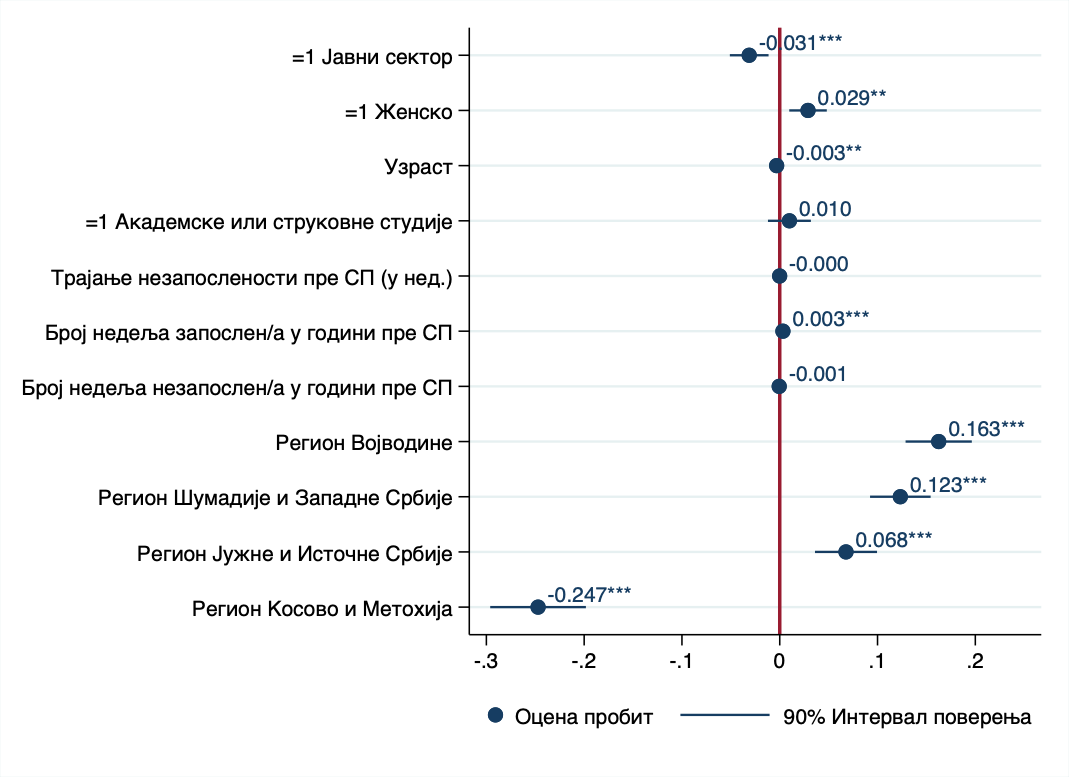 Слика А.2. Оцена запослености 365. дана након СП (пробит модел) - приватни сектор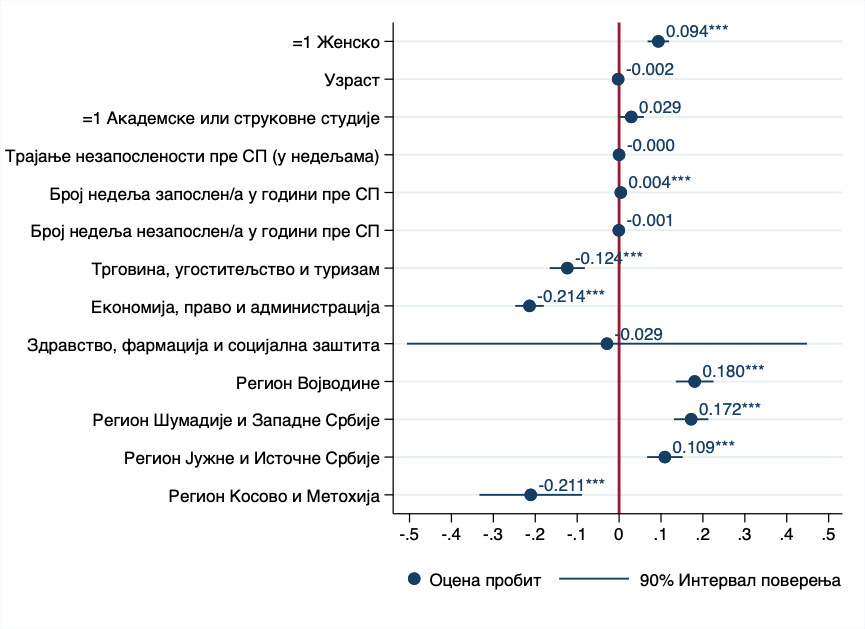 Слика A.3. Оцена запослености након 365 дана (пробит модел) - јавни сектор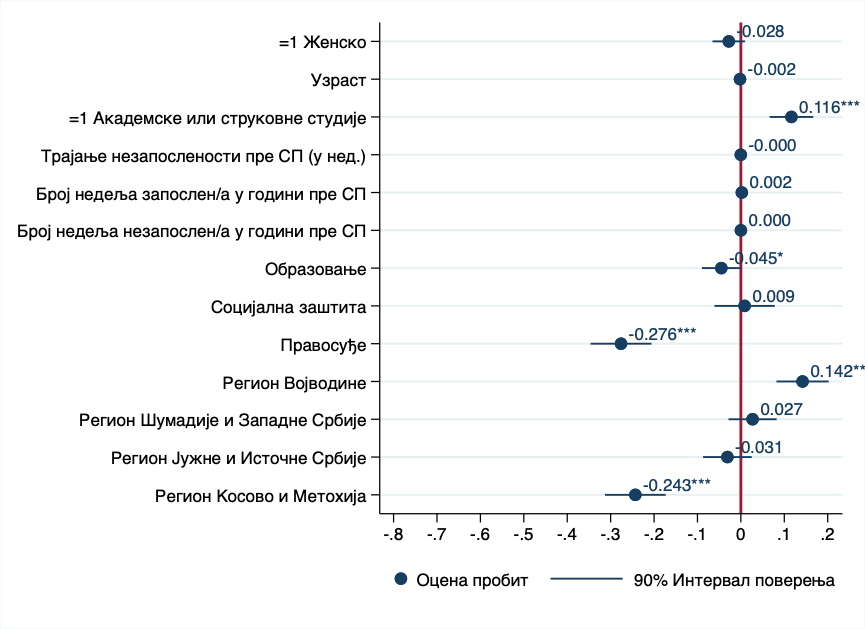 Слика A.4. Оцена запослености 365. дана након СП (пробит модел) - правници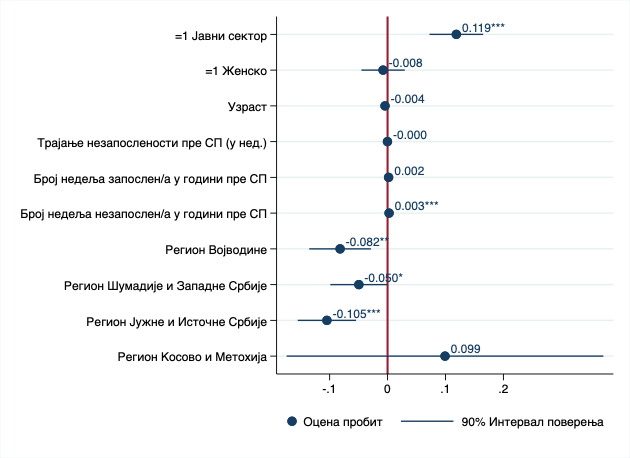 Прилог 2ID ИСПИТАНИКАИМЕ И ПРЕЗИМЕ ИСПИТАНИКА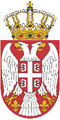 Vlada Republike Srbije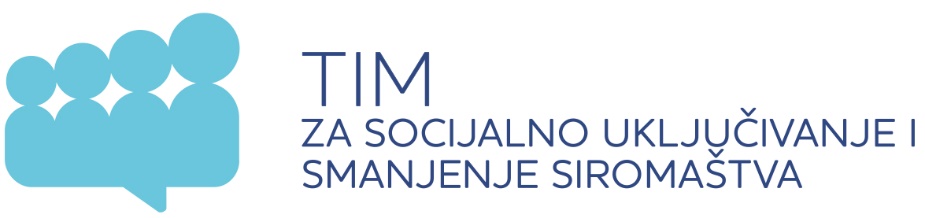 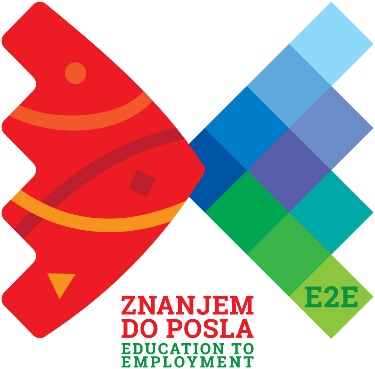 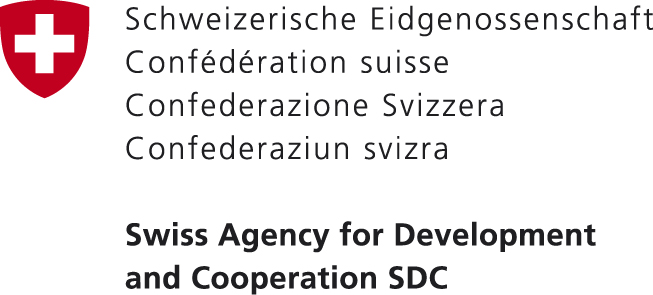 Број запосленихБрој запосленихБрој запосленихБрој становникаУкупно МушкоЖенско15-64 година4.515.7162.173.1351.174.150998.98415-19 година353.84814.4279.4764.95120-24 година374.775109.13863.91245.22625-29 година509.004213.160113.120100.040УкупноПриватноЈавноСтат. знач.Н=9.561Н=6.073Н=3.488Стат. знач.=1 Женско66,4% 61,9% 74,2% даУзраст (почетак мере)26 (23-28)25 (23-28)26 (24-28)даНиво образовањада   III степен стручне спреме4,5% 7,1% 0,1%    IV степен стручне спреме26,1% 27,9% 22,9%    V степен стручне спреме0,0% 0,0% 0,0%    VI-1 степен стручне спреме1,3% 1,2% 1,5%    VI-2 степен стручне спреме11,0% 9,1% 14,4%    VII-1 степен стручне спреме57,0% 54,7% 60,9%    VII-2 степен стручне спреме0,1% 0,1% 0,1% Подручје образовањада   Пољопривреда, производња и прерада хране4,3% 6,4% 0,6%    Шумарство и обрада дрвета0,3% 0,4% 0,1%    Геологија, рударство И металургија0,1% 0,1% 0,0%    Машинство и обрада метала2,5% 3,7% 0,4%    Електротехника2,6% 3,8% 0,4%    Хемија, неметали и графичарство1,2% 1,6% 0,5%    Текстилство и кожарство0,3% 0,4% 0,0%    Геодезија и грађевинарство2,9% 4,4% 0,3%    Саобраћај1,1% 1,4% 0,5%    Трговина, угоститељство и туризам4,4% 6,7% 0,3%    Економија, право и администрација42,4% 56,1% 18,4%    Васпитање и образовање9.6% 0.6% 25.3%    Друштвено хуманистичко подручје6.3% 2.0% 13.9%   Природно-математичко подручје3.7% 2.9% 5.0%    Култура, уметност и јавно информисање0,6% 0,5% 0,6%    Здравство, фармација и социјална заштита14,7% 4,3% 33,0%    Остало3,0% 4,5% 0,5% Теже запошљиве категорије*:100,0% 100,0% 100,0%    Особе са инвалидитетом0,6% 0,6% 0,7% не   Корисници новчане социјалне помоћи1,3% 1,1% 1,8% да   Роми0,4% 0,5% 0,3% неРегионда   Београд12,1% 12,6% 11,1%    Војводина18,1% 19,2% 16,0%    Шумадија и Западна Србија33,6% 36,7% 28,0%    Јужна и Источна Србија29,1% 30,0% 27,6%    Косово и Метохија7,2% 1,4% 17,2% (1)(2)(3)(4)Стат. знач.Н=586Н=881Н=3.515Н=284Стат. знач.Женско26,6%70,9%68,1%82,7%даУзраст (почетак мере)24 (20-28)24 (20-27)26 (24-28)24 (20-27)даНиво образовањада   III степен стручне спреме15,4%33,0%0,1%0,0%   IV степен стручне спреме46,9%29,9%21,6%58,5%   V степен стручне спреме0,2%0,1%0,0%0,0%   VI-1 степен стручне спреме2,2%0,8%1,2%0,4%   VI-2 степен стручне спреме8,0%7,3%8,6%6,7%   VII-1 степен стручне спреме27,1%28,9%68,4%34,5%   VII-2 степен стручне спреме0,2%0,0%0,0%0,0%Теже запошљиве категорије*:   Особе са инвалидитетом0,7%1,0%0,6%0,7%да   Корисници новчане социјалне помоћи0,9%1,9%1,0%1,4%да   Роми1,0%0,1%0,3%0,4%даРегионда   Београд6,8%5,3%16,9%8,8%   Војводина17,2%16,9%19,4%30,6%   Шумадија и Западна Србија45,4%41,9%33,5%28,5%   Јужна и Источна Србија30,0%35,0%28,4%31,7%   Косово и Метохија0,5%0,9%1,8%0,4%(1)(2)(3)(4)Стат. знач.Н=1.177Н=1.373Н=198Н=261Стат. знач.Женско74,1%80,2%85,4%63,2%даУзраст (почетак мере)24 (20-27)27 (25-29)26 (24-28)27 (25-30)даНиво квалификацијада   IV степен стручне спреме51,3%2,6%2,0%0,0%   VI-1 степен стручне спреме0,4%2,5%0,5%0,0%   VI-2 степен стручне спреме11,8%21,8%4,5%0,0%   VII-1 степен стручне спреме36,2%72,8%92,9%100,0%   VII-2 степен стручне спреме0,2%0,2%0,0%0,0%Теже запошљиве категорије*:   Особе са инвалидитетом0,6%0,5%1,5%1,5%не   Корисници новчане социјалне помоћи1,6%2,0%0,5%0,0%да   Роми0,3%0,4%0,0%0,0%неРегионда   Београд13,8%6,2%25,3%19,9%   Војводина16,7%18,1%16,7%22,2%   Шумадија и Западна Србија27,8%34,3%24,7%29,9%   Јужна и Источна Србија23,2%32,3%26,8%27,2%   Косово и Метохија18,5%9,2%6,6%0,8%УкупноПриватноЈавноСтат. знач.Н=8,275Н =5,191Н =3,084Стат. знач.Пре Стручне праксеТрајање незапосленостида   0 до 6 месеци55,1% 55,3% 54,7%    7 до 12 месеци19,1% 20,8% 16,3%    13 или више месеци14,1% 14,0% 14,1%    Више од 24 месеци11,8% 9,9% 14,9% Број дана запослен/а у 365 дана пре СП10 (±45)9 (±43)11 (±49)даБрој дана незапослен/а у 365 дана пре СП198 (±133)195 (±130)203 (±138)даПосле Стручне праксе=1 Запослен/а код послодавца након мере27,8% 30,4% 23,3% даБрој дана до првог запослења (у 365 дана)100 (±103)88 (±103)122 (±101)даБрој дана запослен/а у 365 дана након СП99 (±134)117 (±144)68 (±108)даБрој дана незапослен/а у 365 дана након СП162 (±146)146 (±145)187 (±143)да180. дан након завршетка СП=1 Запослен/а38,4% 42,1% 32,0% да=1 Запослен/а код послодавца из СП18,6% 22,9% 11,4% да=1 Запослен у приватном сектору76,6% 92,3% 41,1% даТрајање запослености109 (±65)121 (±62)82 (±64)даВрста запослењада   Уговор о раду на одређено време64,6% 62,0% 70,5%    Уговор о раду на неодређено време25,7% 29,6% 16,9%    Рад ван радног односа - ППП6,0% 4,9% 8,5%    Остало3,7% 3,5% 4,1% 365. дан након завршетка СП=1 Запослен/а 47,6% 50,7% 42,2% да=1 Запослен/а код послодавца из СП19,1% 22,8% 12,9% да=1 Запослен у приватном сектору75,2% 91,6% 41,6% даТрајање запослености196 (±125)217 (±125)154 (±113)даВрста уговорада   Уговор о раду на одређено време62,1% 58,1% 70,2%    Уговор о раду на неодређено време28,6% 33,0% 19,8%    Рад ван радног односа - ППП4,6% 3,8% 6,4%    Остало4,6% 5,2% 3,5% (1)(2)(3)(4)Стат. знач.Н =516Н =722Н =3.013Н =262Стат. знач.Пре Стручне праксеТрајање незапосленостида   0 до 6 месеци51,9% 53,0% 54,3% 75,3%    7 до 12 месеци22,1% 21,4% 21,2% 12,2%    13 или више месеци13,0% 14,0% 14,9% 9,1%    Више од 24 месеци13,0% 11,6% 9,7% 3,4% Број дана запослен/а у 365 дана пре СП8 (±40)6 (±35)10 (±44)10 (±52)неБрој дана незапослен/а у 365 дана пре СП199 (±133)200 (±133)199 (±129)132 (±125)даПосле Стручне праксе=1 Запослен/а код послодавца након мере43,4%33,5%22,9%44,7%даБрој дана до првог запослења (у 365 дана)80 (±96)96 (±104)92 (±107)102 (±101)даБрој дана запослен/а у 365 дана након СП138 (±143)117 (±138)102 (±142)155 (±143)даБрој дана незапослен/а у 365 дана након СП112 (±130)138 (±138)168 (±150)103 (±118)да180. дан након завршетка СП=1 Запослен/а54,7%45,6%34,8%55,7%да=1 Запослен/а код послодавца из СП34,1% 22,4% 17,5% 32,7% да=1 Запослен/a у приватном сектору93,5% 94,4% 92,2% 97,4% неТрајање запослености113 (±62)112 (±61)126 (±65)112 (±56)даВрста запослењадаУговор о раду на одређено време64,5%57,4%59,9%65,8%Уговор о раду на неодређено време29,8%29,8%31,0%27,4%Рад ван радног односа - ППП4,3%9,7%4,4%4,1%Остало1,4%3,0%4,8%2,7%365. дан након завршетка СП=1 Запослен/а60,9%53,8%43,4%71,3%да=1 Запослен/а код послодавца из СП33,3% 21,2% 17,8% 34,7% да=1 Запослен/a у приватном сектору94,5% 93,8% 89,6% 95,9% даТрајање запослености210 (±122)197 (±124)221 (±128)212 (±122)даВрста уговорадаУговор о раду на одређено време60,7%57,7%56,0%59,7%Уговор о раду на неодређено време34,8%33,2%32,8%32,8%Рад ван радног односа - ППП3,0%4,7%4,0%4,3%Остало1,6%4,4%7,2%3,2%(1)(2)(3)(4)Стат. знач.Н=1.117Н =1.201Н =174Н =198Стат. знач.Пре Стручне праксеТрајање незапосленостида   0 до 6 месеци71,4% 45,0% 60,0% 53,0%    7 до 12 месеци12,8% 19,4% 18,3% 13,1%    13 или више месеци7,6% 17,7% 13,7% 24,7%    Више од 24 месеци8,2% 17,9% 8,0% 9,1% Број дана запослен/а у 365 дана пре СП7 (±40)13 (±53)13 (±52)14 (±63)даБрој дана незапослен/а у 365 дана пре СП146 (±130)239 (±130)179 (±130)208 (±141)даПосле Стручне праксе=1 Запослен/а код послодавца након мере23,6% 30,4% 28,2% 10,6% даБрој дана до првог запослења (у 365 дана)135 (±100)109 (±96)100 (±95)179 (±112)даБрој дана запослен/а у 365 дана након СП69 (±107)79 (±114)89 (±125)48 (±97)даБрој дана незапослен/а у 365 дана након СП189 (±139)166 (±140)157 (±145)226 (±147)да180. дан након завршетка СП=1 Запослен/а32,3% 38,3% 47,1% 18,2% да=1 Запослен/а код послодавца из СП10,8% 14,2% 20,0% 6,6% да=1 Запослен/a у приватном сектору47,8% 36,1% 31,6% 39,1% даТрајање запослености79 (±55)82 (±85)99 (±58)141 (±238)даВрста запослењада   Уговор о раду на одређено време70,9% 70,4% 68,3% 52,8%    Уговор о раду на неодређено време19,1% 14,6% 12,2% 25,0%    Рад ван радног односа - ППП6,9% 8,5% 11,0% 11,1%    Остало3,0% 6,5% 8,5% 11,1% 365. дан након завршетка СП=1 Запослен/а 44,6% 49,1% 53,9% 28,9% да=1 Запослен/а код послодавца из СП14,0% 15,9% 17,3% 7,4% да=1 Запослен/a у приватном сектору42,4% 39,6% 36,4% 27,6%  неТрајање запослености152 (±108)159 (±125)161 (±125)184 (±186)неВрста уговорада   Уговор о раду на одређено време70,4% 71,3% 65,6% 60,0%    Уговор о раду на неодређено време21,4% 16,6% 16,7% 21,8%    Рад ван радног односа - ППП6,0% 6,4% 7,8% 10,9%    Остало2,2% 5,7% 10,0% 7,3% УкупноПриватноЈавноN=1.568N=1.056N=512Испитаника анкетиран1.014 (64,7%)683 (64,7%)331 (64,6%)Разлог зашто интервју није спроведен   Тел. број недоступан288 (18,4%)182 (17,2%)106 (20,1%)   Одбио213 (13,6%)156 (14,8%)57 (11,1%)   Остало51 (3,3%)35 (3,3%)16 (3,1%)УкупноАнк.Неанк.Стат. знач.N=9.561N=1.014N=8.547Стат. знач.Социо-демографске карактеристикеЖене66,4%73,0%65,6%даУзраст28 (26–31)29 (27–31)28 (26–31)даНиво образовањада   III степен стручне спреме4,5%3,1%4,7%   IV степен стручне спреме26,1%19,6%26,8%   V степен стручне спреме0,0%0,0%0,0%   VI – 1 степен стручне спреме1,3%1,0%1,3%   VI – 2 степен стручне спреме11,0%11,5%11,0%   VII – 1 степен стручне спреме57,0%64,7%56,1%   VII – 2 степен стручне спреме0,1%0,1%0,1%Подручје образовањада   Пољопривреда, производња и прерада хране4,3%4,6%4,3%   Шумарство и обрада дрвета0,3%0.,%0,3%   Геологија, рударство и металургија0,1%0,3%0,1%   Машинство и обрада метала2,5%1,3%2,6%   Електротехника2,6%2,0%2,6%   Хемија, неметали и графичарство1,2%1,1%1,2%   Текстилство и кожарство0,3%0,0%0,3%   Геодезија и грађевинарство2,9%2,8%3,0%   Саобраћај1,1%1,2%1,0%   Трговина, угоститељство и туризам4,4%3,3%4,5%   Економија, право и администрација42,4%47,3%41,8%   Васпитање и образовање19,6%19,6%19,6%   Култура, уметност и јавно информисање0,6%0,6%0,6%   Здравство, фармација и социјална заштита14,7%14,0%14,8%   Остало3,0%1,7%3,2%Теже запошљиве категорије*:   Особе са инвалидитетом0,6%1,1%0,6%да   Корисници новчане социјалне помоћи1,3%0,8%1,4%не   Роми0,4%0,6%0,4%неИскуство на тржишту рада пре стручне праксеТрајање незапослености (дани)343 (±587)303 (±417)348 (±604)даБрој дана запослен/а у 365 дана пре СП10 (±46)11 (±47)10 (±46)неБрој дана незапослен/а у 365 дана пре СП197 (±133)193 (±134)198 (±133)неУкупноПриватноЈавноСтат. знач.Н=1.014Н=683Н=331Стат. знач.Начин проналаска позиције за СПда   Пре Стручне праксе сарађивао са послодавцем14,0%13,3%15,4%   Лични контакти25,7%29,0%19,0%   Пријавом на оглас4,7%5,4%3,3%   Директном пријавом код послодавца23,0%19,9%29,3%   Преко НЗС - саветник31,5%31,6%31,1%   Остало1,1%0,7%1,8%Помоћ од НСЗ пре укључивања у меру*:   Никакву52,3%49,6%57,8%да   Савет како да тражим посао30,7%32,6%26,8%да   Информације о слободним радним местима19,2%20,2%17,2%не   Саветовање у вези образовања/обука16,9%17,9%14,8%не   Место у образовним програмима/обуци7,8%8,0%7,4%не   Помоћ да се укључим у Програм СП24,3%26,4%20,0%даРазлог учешћа у програму*:100,0%100,0%100,0%   Због приправичког стажа потребног за стручни    испит35,2%26,5%53,0%да   Могућност запослења у компанији10,6%12,2%7,3%да   Добри изгледи за запослење9,4%9,4%9,4%не   Желео/ла да научи нешто ново23,3%24,2%21,5%ме   Желео/ла да стекне радно искуство71,9%72,0%71,8%не   Финансијска надокнада32,7%35,0%28,2%даЗадовољан/на подршком НСЗ приликом укључивања у меру+86,4%86,5%86,3%неЗадовољан/на подршком НСЗ током мере+85,2%86,7%82,2%даБрој радних сати у недељи40 (40–40)40 (40–40)40 (30–40)даЗадовољан/на програмом+93,0%92,2%94,6%неРадне обавезе током мере допринеле стицању знања и вештина+94,2%93,5%95,5%неПостављао питања без осећаја нелагодности+95,4%94,0%98,5%неМентор помогао да унапреди знање и вештине+93,0%91,7%95,7%неДобар однос са ментором+94,9%94,1%96,6%неУнапредио/ла зњања и вештине током СП+94,1%93,5%95,2%неПрепоручио/ла би програм+94,7%94,7%94,5%неЗавршио88.6% 88.0% 90.0%  неПолагао/ла стручни испит34,4%25,8%52,0%даРазлог неполагања стручног испитада   Нисам довољно обучен/а6,7%6,6%7,1%   Још увек се спремам за полагање29,2%23,7%47,1%   Није ми потребан - имам посао на којем ми не треба20,8%21,9%17,4%   Не зна да постоји стручни испит26,1%32,2%6,5%   Лични разлози14,3%12,5%20,0%   Остало2,9%3,2%1,9%Положио/ла стручни испит97,4%95,3%99,4%даЗнање и вештине стечени током СП помогли за стручни испит+94,1%95,2%93,0%неУкупноН=901ПриватноН=603ЈавноН=298Стат. знач.Запослио/ла се код послодавца35,9%38,4%30,9%даЗапослен/а код истог послодавца на дан анкете67,0%65,5%70,7%неИсти послови као кад се запослио/лане   Исто радно место73,6%74,8%70,8%   Друго радно место, напредовао/ла21,8%22,5%20,0%   Друго радно место, није напредовао/ла4,6%2,6%9,2%Плата у односу на почетну не   Мања1,0%0,0%3,1%   Иста16,3%15,3%18,8%   Већа82,7%84,7%78,1%Разлог зашто није више запослен/а код послодавцада   Нашао/ла бољи посао39,7%44,2%26,7%   Отпуштен/а сам6,9%8,1%3,3%   Незадовољан/на радним местом7,8%9,3%3,3%   Уговор је истекао35,3%25,6%63,3%   Наставио са школовањем6,0%7,0%3,3%   Остало4,3%5,8%0,0%Разлог зашто се није запослио код послодавцада   Није било слободних места у фирми41,5%28,9%64,3%   Није понуђен посао23,8%28,1%16,1%   Понуђено запослење, одбио/ла6,1%8,3%2,0%   Наставио са школовањем12,9%13,3%12,1%   Нашао/ла други посао5,7%7,2%3,0%   Лични разлози4,3%5,8%1,5%   Остало5,7%8,3%1,0%УкупноН=901ПриватноН=603ЈавноН=298Стат. знач.Запослен/а на дан анкете58,8%57,8%60,7%неТип запослењада   Запослен са пуним радним временом81,0%77,8%87,2%   Самозапослени11,0%15,9%1,7%   Остало8,0%6,3%11,1%Врста институције или предузећадајавна институција22,8%5,8%55,2%   Приватно предузеће74,0%90,4%42,5%   Остало3,2%3,8%2,2%Посао из области СП75,6%79,3%68,5%даПотребан положен стручни испит39,8%32,7%53,6%даКористи вештине и знање стечене током СП79,7%83,3%72,8%даНачин проналаска послада   Фирма у којој је био на СП42,9%46,5%36,3%   Лични контакти25,4%25,8%24,6%   Пријавом на оглас16,9%13,2%23,5%   Директном пријавом код послодавца6,0%5,2%7,3%   Остало8,9%9,2%8,4%Број месеци код тренутног послодавца12 (2-24)12 (3-24)12 (1-24)неБрој радних сати у недељи40 (40-40)40 (40-40)40 (40-40)даМесечна зарадада   Мање од 25.000 РСД8,3%8,1%8,7%   Између 25.001 и 35.000 РСД25,0%28,9%18,0%   Између 35.001 и 45.000 РСД24,8%26,3%22,0%   Између 45.001 и 60.000 динара21,2%19,3%24,7%   Између 60.001 и 80.000 динара16,7%13,3%22,7%   Преко 80.001 динара4,0%4,1%4,0%Писмени уговор97,6%97,3%98,3%неТип уговорада   Уговор о раду - на неодређено време47,7%54,6%35,9%   Уговор о раду - на одређено време44,3%35,8%58,7%   Самозапослен1,3%2,1%0,0%   Остало6,7%7,4%5,4%Задовољан/на послом+90,1%89,9%90,6%неТражи посао27,4%25,0%32,3%даДужина тражења посла (у месецима)6 (2-14)6 (2-12)8 (2-24)даНачини тражења посла*:100,0%100,0%100,0%   Лични контакти51,8%51,3%52,6%не   Пријавом на оглас86,5%88,7%83,2%не   Директном пријавом код послодавца35,9%33,3%40,0%не   Преко НСЗ - саветник29,8%28,7%31,6%неУкупноПриватноЈавноЕкономисти1.8661.664202Правници1.8191.410409Васпитачи и наставници88933856Медицинари85033817Друштвено хуманистичке науке605120485Природно-математичка занимања350178172Фармацеути304176128Ветеринари2282208Занимања угоститељства и туризма22521411Трговци1961951Менаџери и организатори17615917Нераспоређени15213517Стоматолози15149102Архитекти и урбанисти1371289Занимања личних услуга1361351Занимања рачунарске технике1281199Произвођачи биља1099910Грађевинари1031003Занимања социјалне заштите102696Хемичари1008317Обрађивачи метала98908Занимања друмског саобраћаја978017Машински конструктори68617Прерађивачи хране и пића65632Механичари и машинисти62620Администратори55532Кадровска и сродна занимања52484Електромеханичари49481Геодети39390Занимања одбране, безбедности и заштите38371Електроенергетичари37343Информатичари и статистичари35314Шумари25205Електроничари24240Занимања јавног информисања23221Наставници природно-математичке струке21318Произвођачи одеће20200Ликовни уметници и дизајнери20911Остала занимања културе, уметности и информисања20317Графичари1192Сценски уметници, музичари и књижевници11110Занимања телекомуникација880Сточари и живинари761Прерађивачи и обрађивачи дрвета770Машински технолози770Текстилци651Геолози440Наставници биотехничке струке413Рудари и оплемењивачи руда330Стаклари330Занимања осигурања330Металурзи220Монтери и инсталатери220Занимања завршних грађевинских радова220Бродари220Рибари и одгајивачи осталих животиња101Занимања ПТТ саобраћаја110Занимања претоварних услуга, унутрашњег транспорта и превоза жичарама110Наставници техничко-технолошке струке101Верска занимања110Укупно9.5616.0713.490УкупноЗавршиоНијезавршиоСтат. знач.Н=9.561Н=8.412Н=1.149Стат. знач.Социо-демографске карактеристикеЖенско66,4%66,1%68,2%неУзраст (август 2020 год,)26 (23-28)26 (24-28)26 (23-28)даНиво образовањадаIII степен стручне спреме4,5%4,4%5,7%IV степен стручне спреме26,1%27,6%15,2%V степен стручне спреме0,0%0,0%0,1%VI-1 степен стручне спреме1,3%1,3%1,0%VI-2 степен стручне спреме11,0%11,4%8,1%VII-1 степен стручне спреме57,0%55,2%69,9%VII-2 степен стручне спреме0,1%0,1%0,1%Подручје образовањадаПољопривреда, производња и прерада хране4,3%4,4%3,4%Шумарство и обрада дрвета0,3%0,3%0,4%Геологија, рударство И металургија0,1%0,1%0,3%Машинство и обрада метала2,5%2,4%3,0%Електротехника2,6%2,5%2,9%Хемија, неметали и графичарство1,2%1,1%1,8%Текстилство и кожарство0,3%0,3%0,1%Геодезија и грађевинарство2,9%2,9%3,4%Саобраћај1,1%1,1%0,6%Трговина, угоститељство и туризам4,4%4,1%6,4%Економија, право и администрација42,4%41,7%47,1%Васпитање и образовање19,6%19,3%21,4%Култура, уметност и јавно информисање0,6%0,5%1,0%Здравство, фармација и социјална заштита14,7%16,0%5,8%Остало3,0%3,1%2,3%Теже запошљиве категорије*:Особе са инвалидитетом0,6%0,7%0,5%неКорисници новчане социјалне помоћи1,3%1,4%0,8%даРоми0,4%0,4%0,3%неРегиондаБеоград12,1%11,6%15,8%Војводина18,1%17,7%20,5%Шумадија и Западна Србија33,6%33,4%34,7%Јужна и Источна Србија29,1%29,4%27,2%Косово и Метохија7,2%7,9%1,7%(1)(2)(3)(4)=1 Државни сектор-0,079***-0,085***-0,088***-0,032***(0,011)(0,012)(0,012)(0,012)=1 Женско0,041***0,041***0,029**(0,012)(0,012)(0,012)Узраст-0,004***-0,002-0,003**(0,001)(0,001)(0,001)=1 Академске или струковне студије0,025*0,0160,009(0,013)(0,013)(0,013)Трајање незапослености пре СП (у недељама)-0,000***-0,000(0,000)(0,000)Број недеља запослен/а у години пре СП0,003***0,003***(0,001)(0,001)Број недеља незапослен/а у години пре СП-0,001**-0,001*(0,000)(0,000)Регион Војводине0,165***(0,021)Регион Шумадије и Западне Србије0,124***(0,019)Регион Јужне и Источне Србије0,068***(0,019)Регион Косово и Метохија-0,245***(0,030)Број опсервација8.1088.1087.9827.982(1)(2)(3)=1 Јавни сектор0,119***(0,028)=1 Женско0,094***-0,028-0,008(0,016)(0,023)(0,023)Узраст-0,002-0,002-0,004(0,002)(0,003)(0,004)=1 Академске или струковне студије0,0290,116***(0,018)(0,031)Трајање незапослености пре СП (у недељама)-0,000-0,000-0,000(0,000)(0,000)(0,000)Број недеља запослен/а у години пре СП0,004***0,0020,002(0,001)(0,001)(0,002)Број недеља незапослен/а у години пре СП-0,0010,0000,003***(0,000)(0,001)(0,001)Регион Војводине0,180***-0,031(0,027)(0,103)Регион Шумадије и Западне Србије0,172***0,066(0,025)(0,103)Регион Јужне и Источне Србије0,109***0,024(0,026)(0,099)Регион Косово и Метохија-0,211***-0,082**(0,074)(0,032)Трговина, угоститељство и туризам-0,124***(0,025)Економија, право и администрација-0,214***(0,021)Здравство, фармација и социјална заштита-0,029(0,290)Образовање-0,045*(0,027)Социјална заштита0,009(0,042)Правосуђе-0,276***(0,043)Број опсервација4.3732.5171.157ДЕО 1. РЕГРУТОВАЊЕ УЧЕСНИКАДЕО 1. РЕГРУТОВАЊЕ УЧЕСНИКАДЕО 1. РЕГРУТОВАЊЕ УЧЕСНИКАДЕО 1. РЕГРУТОВАЊЕ УЧЕСНИКАБрој питањаПитањеОдговорИди на питањеИД1Добар дан. Моје име је име анкетара и зовем са Института економских наука у име Министарства рада и Националне службе за запошљавање. Да ли разговарам са име и презиме испитаника/це?1.	Да → ИД22.	Не___________(Упишите с ким разговара) → ИД3	ИД2ИД2[Испитаник контактиран]Бавимо се истраживањем о успешности програма Стручне праксе коју сте похађали. Учестовањем у овој анкети ћете нам помоћи да унапредимо програм Стручне праксе. Овај телефонски упитник неће трајати више од 10 минута. Одговори на сва питања су добровољни. Да ли хоћете да учествујете у истраживању?АНК: Анкетар може детаљније да објасни како ће информације бити коришћене уколико се испитаник/ца двоуми да учествује у истраживању: Информације које сакупљамо ће се искључиво користити у истраживачке сврхеоб за побољшање запошљивости будућих учесника/ца и биће обрађене са највећим степеном поверљивости. Сви подаци прикупљени у анкети биће посматрани као групни и ваши лични подаци (име, пезиме) се нигде неће видети или наводити. НЕ ЧИТАТИ. ЈЕДАН ОДГОВОР.1.1. Да → А11.2. Не →ИД4ИД3ИД3[Погрешан број]Желео/ла бих да разговарам са име и презиме испитаника/це поводом програма Стручне праксе који је име и презиме испитаника/це похађао/ла. Да ли познајете име и презиме испитаника/це и да ли бисте могли да ме упутите на њу/њега или да ми дате број телефона на који могу да га/је добијем?АНК: Молимо Вас да бележите детаљне резултате позива (нпр. Зашто саговорник/ца није доставио одговарајући број телефона испитаника/це). У случају да саговорник/ца не достави број испитаника/це, молимо Вас да га питате да ли је упознат с тренутном локацијом испитаника/це или познаје друге особе преко којих би се могло ступити у контакт са њим/њом. Молимо Вас, водите белешке.Уколико добијете нов број, записујете тај број и постављате исто питање ИД1. У коментар (последње питање у упитнику) уписати нови број телефона и од кога је добијен број. 1.	Не познаје испитаника/цу/Нема информације о испитанику→ИД42.	Познаје испитаника/цу и дао/ла је број телефона: Нови број телефона је понуђен: _______________________→ИД13.	Познаје испитаника/цу  али не жели да подели контакт информације о испитанику или да проследи позив до њега/ње  → ИД4ИД4ИД4[Разлог зашто интервју није спроведен]1.	Телефонски број није у функцији2.	Телефонски број недоступан/ Нико се не јавља3.	Слушалица подигнута, нико не одговара4.	Прекинута веза/прекинут позив5.	Испитаник/ца није желео/ла да учествује у истраживању. Молимо наведите разлоге: _______________6.	Друго: _______________ (Запишите разлоге).ДЕО 2: СТРУЧНА ПРАКСАДЕО 2: СТРУЧНА ПРАКСАДЕО 2: СТРУЧНА ПРАКСАДЕО 2: СТРУЧНА ПРАКСАA1ПРОГ: ПИТАТИ СВЕ.Како сте нашли позицију за Стручну праксу?АНК: ПРОЧИТАТИ ОДГОВОРЕ. ЈЕДАН ОДГОВОР.1.	Пре Стручне праксе сам већ волонтирао/сарађивао са послодавцем код ког сам био на стручној пракси2.	Преко претходног послодавца, института за обуку или школе3.	Уз помоћ  личних контаката (породица, пријатељи) 4.	Пријавом на оглас за посао (интернет / новине / радио / ТВ) 5.	Директном пријавом код послодавца6.	Преко Националне службе за запошљавање – саветника за запошљавање7.	Преко Националне службе за запошљавање – сајам запошљавања8.	Сајам запошљавања у организацији другог организатора9.	Уз помоћ агенције за запошљавање97. Друго, молимо наведите____________________________________97.	Не жели да одговори98.     Не знаA1aA1.aПРОГ: ПИТАТИ СВЕ.У 12 месеци који су претходили Вашем укључивању у програм Стручне праксе, који сте тип помоћи добили од Националне службе за запошљавање? АНК: ПРОЧИТАТИ ОДГОВОРЕ. МОГУЋЕ ВИШЕ ОДГОВОРА.1. Никакву2.	Савет како да тражим посао3.	Информације о слободним радним местима4.	Саветовање у вези са могућностима за образовање и обуку5.	Место у образовним програмима или место у обуци6.	Помоћ да се укључим у Програм Стручне праксе97.	Друго, молимо наведите____________________________________97. Не жели да одговори98. Не знаA2A2ПРОГ: ПИТАТИ СВЕ.Зашто сте се одлучили да учествујете у програму Стручне праксе?АНК: НЕ ЧИТАТИ ОДГОВОРЕ. МОГУЋЕ ВИШЕ ОДГОВОРА.1.	Желео сам да обавим приправнички стаж ради стицања услова потребног за полагање за стручног испита2.	Стручна пракса је омогућавала запослење у истој компанији након завршетка3.	Изгледи за запослење након завршетка Стручне праксе су добри у другим компанијама4.	Желео/ла сам да научим нешто ново5.	Желео/ла сам да стекнем радно искуствоДруго молим наведите____________________________________Не жели да одговориНе знаA3A3ПРОГ: ПИТАТИ СВЕ.Колико сте задовољни пруженом подршком Националне службе за запошљавање приликом укључивања у меру?АНК: ПРОЧИТАТИ ОДГОВОРЕ.0 - НСЗ ми није пружила подршку1 – Уопште нисам задовољан-а23456 - Веома сам задовољан-аНе жели да одговориNe znaA4A4ПРОГ: ПИТАТИ СВЕ.Колико сте задовољни пруженом подршком Националне службе за запошљавање током похађања програма?АНК: ПРОЧИТАТИ ОДГОВОРЕ.0 – НСЗ ми није пружила подршку1 – Уопште нисам задовољан-а23456 - Веома сам задовољан-аНе жели да одговориНе знаA5A5ПРОГ: ПИТАТИ СВЕ. Колико сати сте радили у једној редовној недељи током Стручне праксе?АНК: УПИСАТИ БРОЈ САТИ._____________ сатиНе жели да одговориНе знаA6A6ПРОГ: ПИТАТИ СВЕ.Колико сте задовољни програмом Стручне праксе? Молимо Вас, изразите своје мишљење користећи скалу од 1 до 6, где 1 означава да уопште нисте задовољни, а 6 да сте веома задовољни.АНК: ПРОЧИТАТИ ОДГОВОРЕ.1 – Уопште нисам задовољан-а23456 – Веома сам задовољан-аНе жели да одговориНе знаA7A7ПРОГ: ПИТАТИ СВЕ.Колико су радни задаци и обавезе током Стручне праксе  допринели стицању и унапређењу Ваших знања и вештина? Молимо Вас, изразите своје мишљење користећи скалу од 1 до 6, где 1 означава да уопште нису допринели, а 6 да су у потпуности допринели.АНК: ПРОЧИТАТИ ОДГОВОРЕ.1 – Уопште нису допринели23456 – У потпуности су допринелиНе жели да одговориНе знаA8A8ПРОГ: ПИТАТИ СВЕ.Колико сте се пријатно/лагодно осећали када сте постављали питања свом ментору током Стручне праксе? Молимо Вас, изразите своје мишљење користећи скалу од 1 до 6, где 1 означава непријатно, а 6 веома пријатно.АНК: ПРОЧИТАТИ ОДГОВОРЕ.1 – Uopштe сe niсam oцeћao/la pрijaтno23456 - Veoma pрijaтno сam сe oсeћao/laНе жели да одговориНе знаA9A9ПРОГ: ПИТАТИ СВЕ.У којој мери Вам је ментор помогао да унапредите знање и вештине током стручне праксе? Молимо Вас, изразите своје мишљење користећи скалу од 1 до 6, где 1 означава да Вам ментор уопште није помогао, а 6 да Вам је ментор много помогао.АНК: ПРОЧИТАТИ ОДГОВОРЕ.1 – Уопште ми није помогао23456 – Много ми је помогаоНе жели да одговориНе зна A10A10ПРОГ: ПИТАТИ СВЕ.Како бисте оценили однос који сте имали са својим ментором током трајања програма Стручне праксе. Молимо Вас, изразите своје мишљење користећи скалу од 1 до 6, где 1 означава лош однос, а 6 одличан однос.АНК: ПРОЧИТАТИ ОДГОВОРЕ.1 – Имао-ла сам лош однос са ментором2345- Имао-ла сам добар однос са менторомНе жели да одговориНе знаA11A11ПРОГ: ПИТАТИ СВЕ.Како процењујете обим стечених знања и вештина  током учешћа у програму Стручна праксе? Молимо Вас, изразите своје мишљење користећи скалу од 1 до 6, где 1 означава да нисте проширили ни унапредили знања и вештине, а 6 да сте их знатно проширили и унапредили.АНК: ПРОЧИТАТИ ОДГОВОРЕ.1 – Нисам проширио/унапредио знања и вештине23456 - Знатно  сам проширио/унапредио знања и вештинеНе жели да одговориНе знаA12A12ПРОГ: ПИТАТИ СВЕ.Да ли бисте препоручили програм Стручне праксе својим пријатељима или члановима породице? Молимо Вас, изразите своје мишљење користећи скалу од 1 до 6, где 1 означава да уопште не бисте препоручили програм, а 6 да бисте сасвим сигурно препоручили програм.АНК: ПРОЧИТАТИ ОДГОВОРЕ.1– Уопште не бих препоручио/-ла програм23456 - Сигурно бих препоручио/-ла програмНе жели да одговориНе знаA13A13ПРОГ: ПИТАТИ СВЕ.Да ли сте након завршетка Стручне праксе полагали стручни испит?АНК: НЕ ЧИТАТИ ОДГОВОРЕ.ДА→A14НЕ→A15Не жели да одговориНе знаA14ПРОГ: ПИТАТИ САМО ОНЕ КОЈИ НИСУ ПОЛАГАЛИ СТРУЧНИ ИСПИТ. (А13=2)Зашто нисте полагали стручни испит?АНК: НЕ ЧИТАТИ ОДГОВОРЕ.1. Нисам довољно обучен да бих положио стручни испит2.	Још увек се спремам за полагање стручномг испита3.	Није ми потребан - не желим више да се бавим тим занимањем4.	Није ми потребан - имам посао на којем ми није потребан5.	Не зна/није упућен/а да постоји стручни испит6.	Лични разлози (здравствени, породиљско, породичне обавезе и сл.)Друго молим наведите______Не жели да одговориНе знаA17A15ПРОГ: ПИТАТИ САМО АКО ЈЕ ИСПИТАНИК ПОЛАГАО СТРУЧНИ ИСПИТ (А13=1).Да ли сте положили стручни испит?АНК: НЕ ЧИТАТИ ОДГОВОРЕ.да→A16не→A17Не жели да одговориНе знаA16/A17A16ПРОГ: ПИТАТИ САМО АКО ЈЕ ИСПИТАНИК ПОЛАГАО СТРУЦНИ ИСПИТ (А13=1) И АКО ГА ЈЕ ПОЛОЖИО ((А14=1)).У којој мери су Вам знање и вештине стечени током Стручне праксе помогли да положите стручни испит? Молимо Вас, изразите своје мишљење користећи скалу од 1 до 6, где 1 означава да Вам уопште није помогло, а 6 да Вам је много помогло.АНК: ПРОЧИТАТИ ОДГОВОРЕ.1– Уопште ми није помогло23456 – Много ми је помоглоНе жели да одговориНе знаA17A17ПРОГ: ПИТАТИ СВЕ.Да ли сте се након завршене праксе запослили у тој фирми?АНК: НЕ ЧИТАТИ ОДГОВОРЕ.Да→A18Не→A21Не жели да одговориНе знаA18/A21A18ПРОГ: ПИТАТИ ОНЕ КОЈИ СУ СЕ ЗАПОСЛИЛИ У КОМПАНИЈИ У КОЈОЈ СУ БИЛИ НА ПРАКСИ (А17=1).Да ли сте и даље запослени у тој фирми?АНК: НЕ ЧИТАТИ ОДГОВОРЕ.Да→A19нe→A21Не жели да одговориНе знаA19/A21A19ПРОГ: ПИТАТИ ОНЕ КОЈИ СУ СЕ ЗАПОСЛИЛИ У КОМПАНИЈИ У КОЈОЈ СУ БИЛИ НА ПРАКСИ (А17=1) И КОЈИ И ДАЉЕ ТАМО РАДЕ (А18=1).Да ли и даље радите на истим пословима за које сте се оспособљавали или сте променили радно место?АНК: ПРОЧИТАТИ ОДГОВОРЕ.1.	Радим на истом радном месту2.	Радим на другом радном месту и напредовао сам3.	Радим на другом радном месту и нисам напредоваоДруго молим наведите______Не жели да одговориНе знаA20A20ПРОГ: ПИТАТИ ОНЕ КОЈИ СУ СЕ ЗАПОСЛИЛИ У КОМПАНИЈИ У КОЈОЈ СУ БИЛИ НА ПРАКСИ (А17=1) И КОЈИ И ДАЉЕ ТАМО РАДЕ (А18=1).У односу на прву плату коју сте имали након завршетка Стручне праксе, да ли је Ваша садашња плата мања, иста или већа?МањаИстаВећаНе жели да одговориНе знаA21A21ПРОГ: ПИТАТИ ОНЕ КОЈИ СУ СЕ ЗАПОСЛИЛИ У КОМПАНИЈИ (А13=2), АЛИ ВИШЕ НЕ РАДЕ У ТОЈ КОМПАНИЈИ.Зашто нисте и даље запослени у фирми у којој сте радили Стручну праксу?АНК: НЕ ЧИТАТИ ОДГОВОРЕ.1.	Нашао/ла сам бољи посао2.	Отпуштен/а сам3.	Незадовољан/на сам био радним местом4.	Уговор је истекао5.	Из здравствених разлога6.	Наставио сам са школовањемДруго молим наведите______Не жели да одговориНе знаB1A22ПРОГ: ПИТАТИ ОНЕ КОЈИ СЕ НИСУ ЗАПОСЛИЛИ У КОМПАНИЈИ (А13=2).Зашто се нисте запослили у фирми у којој сте радили Стручну праксу?АНК: НЕ ЧИТАТИ ОДГОВОРЕ.1.	Није било слободних радних места  у компанији2.	Није му/јој био понуђен посао у компанији3.	Понуђено запослење и одбио4.	Наставио сам са школовањем5.	И даље је на пракси/обуци у истој фирмиДруго молим наведите______Не жели да одговориНе знаB1ДЕО 3: ТРЕНУТНИ РАДНИ СТАТУСДЕО 3: ТРЕНУТНИ РАДНИ СТАТУСДЕО 3: ТРЕНУТНИ РАДНИ СТАТУСДЕО 3: ТРЕНУТНИ РАДНИ СТАТУСC1ПРОГ: ПИТАТИ СВЕ.Да ли тренутно примате плату, било као запослени, самозапослени, на привременим/повременим пословима, преко уговора о делу или кроз рад на црно?АНК:  НЕ ЧИТАТИ. НАПОМЕНИТЕ ИСПИТАНИКУ ДА ОВО УКЉУЧУЈЕ И РАД НА ЦРНОда→ C2не→ D1Не жели да одговори→ D1Не зна→ D1C2/D1C2ПРОГ: ПИТАТИ СВЕ КОЈИ СУ Ц1=1. Који је тип запослења на основу кога тренутно зарађујете?АНК: ПРОЧИТАТИ ОДГОВОРЕ. ЈЕДАН ОДГОВОР. УКОЛИКО ИСПИТАНИК ОБАВЉА ВИШЕ ПОСЛОВА, УНЕТИ ГЛАВНИ ПОСАО. НАПОМЕНИТЕ ИСПИТАНИКУ ДА ОВО УКЉУЧУЈЕ И РАД НА ЦРНО. Главни посао је посао који представља главнни извор прихода тј. на којем испитаника проводи највише времена.Zapoсlen сa pуnim рadnim vрemenom (фoрmalno ili neфoрmalno)Zapoсlen сa nepуnim рadnim vрemenom (фoрmalno ili neфoрmalno)Samozapoсleni (bez dруgiх zapoсleniх) Vlaсnik kompanije сa ___________ zapoсleniхRad na povрemenim poсlovima - сezonсki poсaoRad na povрemenim poсlovima - фрilenсeр Plaћena pрakсaRadim у poрodiчnoj фiрmi Друго, молим вас наведите____________________________________Не жели да одговориНе знаC3C3ПРОГ: ПИТАТИ СВЕ КОЈИ СУ ТРЕНУТНО ЗАПОСЛЕНИ (Ц1=1).Која од наведених опција најбоље описује институцију у којој сте тренутно запослени? АНК: ПРОЧИТАТИ ОДГОВОРЕ. ЈЕДАН ОДГОВОР.Државна институцијаЈавно предузеће(Међународна) невладина/непрофитна организацијаПриватно предузеће или фирмаДруго молим вас наведите____________________________________Не жели да одговориНе знаC4C4ПРОГ: ПИТАТИ СВЕ КОЈИ СУ ТРЕНУТНО ЗАПОСЛЕНИ (Ц1=1).данеНе жели да одговори Не знаC5C5Да ли је овај посао из области за коју сте се оспособили кроз програм стручне праксе?данеНе жели да одговори Не знаC6C6ПРОГ: ПИТАТИ СВЕ КОЈИ СУ ТРЕНУТНО ЗАПОСЛЕНИ (Ц1=1).Да ли на Вашем послу редовно користите знање и вештине које сте стекли током програма Стручне праксе?АНК: НЕ ЧИТАТИ.данеНе жели да одговориНе знаC7C7ПРОГ: ПИТАТИ СВЕ КОЈИ СУ ТРЕНУТНО ЗАПОСЛЕНИ (Ц1=1).Како сте нашли Ваш тренутни главни посао?АНК: НЕ ЧИТАТИ Молимо пустите испитаника/цу да пружи отворен одговор и обележите одговарајућу категорију. Ако испитаник није сигуран прочитајте му понуђене категорије. Молимо обележите само један одговор.1.	То је фирма у којој сам обављао Стручну праксу2.	Преко претходног послодавца, института за обуку или школе3.	Уз помоћ  личних контаката (породица, пријатељи) 4.	Пријавом на оглас за посао (интернет / новине / радио / ТВ) 5.	Директном пријавом код послодавца6.	Преко Националне службе за запошљавање – саветника за запошљавање7.	Преко Националне службе за запошљавање – сајам запошљавања8.	Сајам запошљавања у организацији другог организатора9.	Уз помоћ приватне фирме за подршку приликом запошљавањаДруго молим наведите____________________________________Не жели да одговориНе знаC8C8ПРОГ: ПИТАТИ СВЕ КОЈИ СУ ТРЕНУТНО ЗАПОСЛЕНИ (Ц1=1).Колико дуго радите на овом послу?АНК: НЕ ЧИТАТИ. Можда ће бити потребно нагласити да трајање не би требало да подразумева радно искуство у овој области већ трајање запослења код тренутног послодавца/у истој компанији. Можда ће бити потребно израчунати календарски месец из наведеног периода трајања (молимо проверити са испитаником)._________ [годинa]_________ [месеци]98. Не жели да одговори99. не знаC9C9ПРОГ: ПИТАТИ СВЕ КОЈИ СУ ТРЕНУТНО ЗАПОСЛЕНИ (Ц1=1).БРОЈ САТИ НЕ МОЖЕ ДА БУДЕ ВЕЋИ ОД 84.Колико сати радите недељно?АНК: УНЕТИ БРОЈ САТИ._______ сати98. Не жели да одговори99 . Не знаC10C10ПРОГ: ПИТАТИ СВЕ КОЈИ СУ ТРЕНУТНО ЗАПОСЛЕНИ (Ц1=1). Молимо процените у динарима колико обично зарадите у једном месецу на вашем главном послу. Ако сте самозапослени или власник фирме, процените просечни доходак остварен Вашим самозапошљавањем. АНК: Пре него што поставите питање, молимо Вас подсетите испитаника/цу да је упитник анониман. САМО АКО ИСПИТАНИК ОДБИЈЕ ДА КАЖЕ ТАЧАН ИЗНОС, ПОНУДИТИ КАТЕГОРИЈЕ. ЈЕДАН ОДГОВОР. ПРОЧИТАТИ ПО ПОТРЕБИ.Тачно_____динара1.	Мање од 17.000 динара 2.	Између 17.001 и 25.000 динара 3.	Између 25.001 и 35.000 динара 4.	Између 35.001 и 45.000 динара 5.	Између 45.001 и 60.000 динара 6.	Између 60.001 и 80.000 динара 7.	Између 80.001 и 100.000 динара 8.	Између 100.001 и 150.000 динара 9.	Преко 150.000 динараНе жели да одговориНе знаC11C11ПРОГ: ПИТАТИ СВЕ ОСИМ Ц2=3, провери са Ц2На Вашем главном послу, да ли сте тренутно запослени на основу писаног или усменог уговора?АНК. НЕ ЧИТАТИ. ЈЕДАН ОДГОВОР.Писани→ C12Усмени → C13Не жели да одговори → C13Не зна → C13C12/ C13C12ПРОГ: ПИТАТИ СВЕ КОЈИ СУ ТРЕНУТНО ЗАПОСЛЕНИ (Ц1=1) И КОЈИ ИМАЈУ ПИСАНИ УГОВОР (Ц11=1).На Вашем главном послу, који је тип писаног уговора на основу кога радите?АНК. НЕ ЧИТАТИ. ЈЕДАН ОДГОВОР.Уговор о раду - на неодређено време 2.	Уговор о раду - на одређено време3.	Уговор о делу4.	Уговор о привременим и повременим пословимаДруго молим вас наведите____________________________________Не жели да одговориНе знаC13C13ПРОГ: ПИТАТИ СВЕ КОЈИ СУ ТРЕНУТНО ЗАПОСЛЕНИ (Ц1=1)Колико сте задовољни својим тренутним послом на скали од 1 до 6? Молимо Вас, изразите своје мишљење користећи скалу од 1 до 6, где 1 означава да Вам уопште нисте задовољни, а 6 да сте веома задовољни.АНК. ПРОЧИТАТИ ОДГОВОРЕ. ЈЕДАН ОДГОВОР.1 - Нимало задовољан/на, молимо наведите зашто (НЕ ЧИТАТИ): ___________2 -	3 -	4 – 5 - 6 - Веома задовољан/на      98. не жели да одговори      99. не зна D1D1ПРОГ: ПИТАТИ СВЕ.Без обзира да ли радите или не: Да ли сте у претходне 4 седмице тражили посао?АНК: НЕ ЧИТАТИ. ЈЕДАН ОДГОВОР. Јасно ставите до знања испитанику/ци да одговори на ово питање без обзира да ли је запослен/на или не. да→ D3не→ D2не жели да одговори→д5не зна→ D5D3D2D5D2ПРОГ: ПИТАТИ ОНЕ КОЈИ ТРЕНУТНО НЕ ТРАЖЕ ПОСАО (Д1=2).Који је разлог због чега тренутно не тражите посао?АНК: НЕ ЧИТАТИ МОГУЋЕ ВИШЕ ОДГОВОРА. Допустите да испитаник/ца прво дају отворен одговор и обележите одговарајућу категорију, а онда питајте да ли постоје и други разлози. Такође можете прочитати категорије испитаницима/цама. 1.	Тренутно радим (запослен/на, самозапослен/на, фриленсер/ка) 2.	И даље се школујем / на обуци сам/  пракси3.	Похађам обуку који ми омогућава запослење 4.	Планирам да се запослим или започнем свој бизнис касније   5.	Планирам да наставим школовање или започнем неку обуку касније6.	Болестан/а сам7.	Имам приватне/породичне разлоге8.	Не постоји адекватно запослење у мом подручју рада за мој ниво образовања9.	Не знам како и где да тражим посао10.	Још увек нисам почео/ла да тражим посаоДруго, молим наведите ______________________98.	Не жели да одговори99.	Не зна [za сve odgovoрe→E1]D5/E1D3ПРОГ: ПИТАТИ ОНЕ КОЈИ ТРЕНУТНО ТРАЖЕ ПОСАО (Д1=1).Колико дуго тражите посао?АНК: НЕ ЧИТАТИ. _________ [месец]_________ [година]98.	Не жели да одговори99.	Не зна D4D4ПРОГ: ПИТАТИ ОНЕ КОЈИ ТРЕНУТНО ТРАЖЕ ПОСАО (Д1=1).Како тренутно тражите посао? АНК: НЕ ЧИТАТИ. Молимо пустите испитаника/цу да пружи отворен одговор и обележите одговарајућу категорију, након тога питајте да ли постоје неки други начини. МОГУЋЕ ВИШЕ ОДГОВОРА.1.	Преко фирме у којој сам имао праксу 2.	Уз помоћ  личних контаката (породица, пријатељи) 3.	Пријавом на оглас за посао (интернет / новине / радио / ТВ) 4.	Директном пријавом код послодавца5.	Преко Националне службе за запошљавање – саветника за запошљавање6.	Преко Националне службе за запошљавање – сајам запошљавања7.	Сајам запошљавања у организацији другог организатора8.	Уз помоћ привате фирме за подршку приликом запошљавања9.	Регистрацијом нове агенције или предузећа у Агенцији за привредне регистре (за предузетнике и самозапослене)97.	Друго, молимо наведите: ___________________________________________98. Не жели да одговори99. Не знаD5D5ПРОГ: ПИТАТИ ОНЕ КОЈИ НЕ РАДЕ. АКО Ц1=2.Који је минималан износ прихода на месечном нивоу испод ког не бисте прихватили посао? Молимо наведите тачан износ.АНК: НЕ ЧИТАТИ. УНЕСИТЕ ВИСИНУ ПРИХОДА, А ЗАТИМ КОДИРАЈТЕ. АКО ИСПИТАНИК НЕ ЖЕЛИ ДА КАЖЕ ТАЧАН ИЗНОС ПОНУДИТЕ КАТЕГОРИЈЕ.Тачно: ______________ динара1.	Мање од 17.000 динара 2.	Између 17.001 и 25.000 динара 3.	Између 25.001 и 35.000 динара 4.	Између 35.001 и 45.000 динара 5.	Између 45.001 и 60.000 динара 6.	Између 60.001 и 80.000 динара 7.	Између 80.001 и 100.000 динара 8.	Између 100.001 и 150.000 динара 9.	Преко 150.000 динара98.	Не жели да одговори99.	Не знаE1E1ПРОГ: ПИТАТИ СВЕ.Које године и месеца сте завршили највиши ниво формалног образовања?АНК: УПИСАТИ ОДГОВОР._________ [Календарски месец]_________ [Календарска година]98. Не жели да одговори99. Не зназахвкрајкрајкрајкрајЗахвВелико Вам хвала на времену и вољи да учествујете у анкети која ће нам помоћи да унапредимо програм Стручне праксе. Да ли имате неке друге идеје или коментаре везане за програм или за ову анкету које бисте волели да знамо?крајЗахвВелико Вам хвала на времену и вољи да учествујете у анкети која ће нам помоћи да унапредимо програм Стручне праксе. Да ли имате неке друге идеје или коментаре везане за програм или за ову анкету које бисте волели да знамо?крајКоментар 